Рабочая программа предмета «Немецкий язык» для основного общего образования разработана на основе УМК «Горизонты» 8  класс  автор Аверин М.М.., рассчитана на 68 часов в год (2 часа в неделю).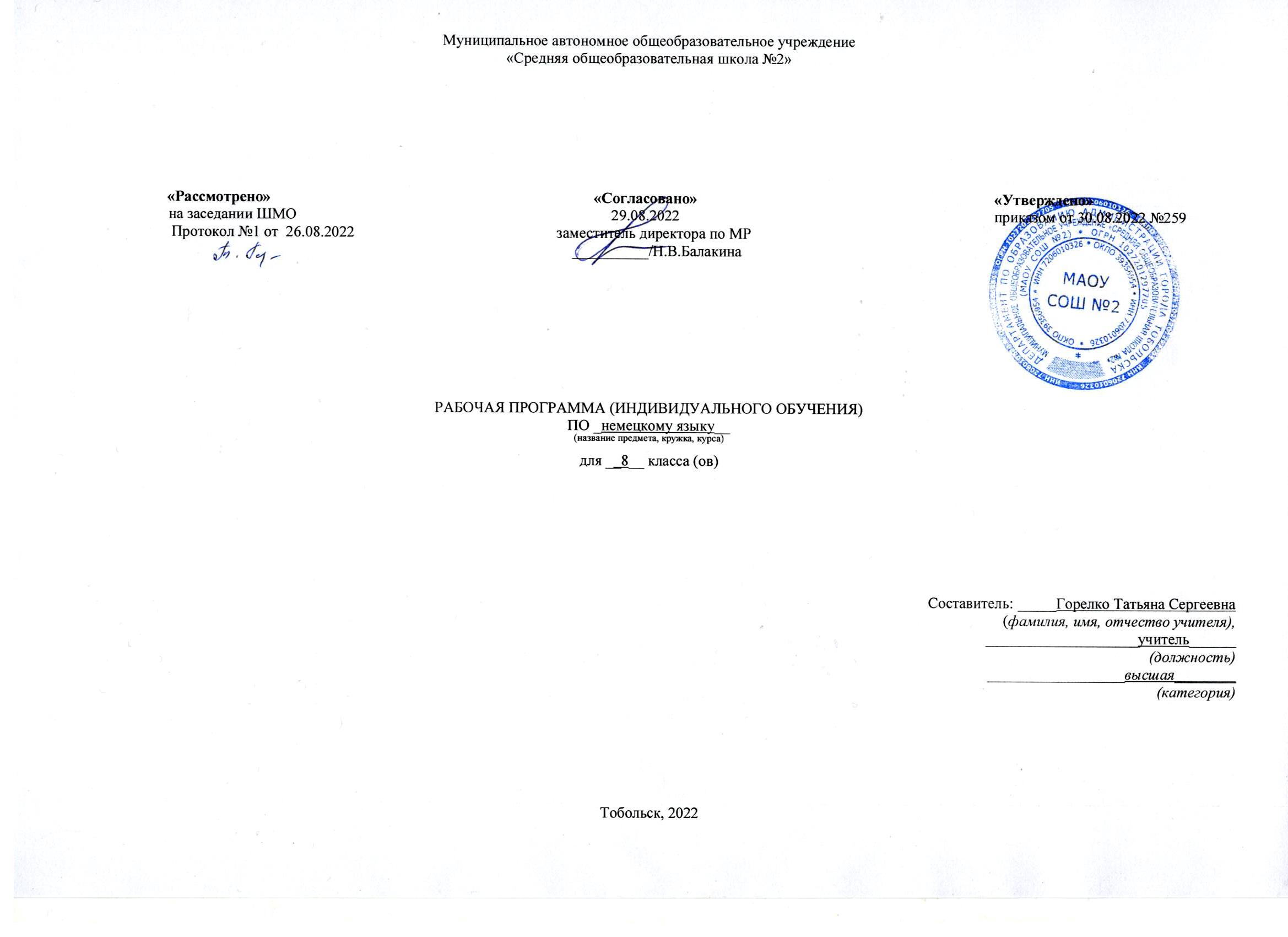 Планируемы результаты освоения  предметаНастоящая программа обеспечивает достижение личностных, метапредметных и предметных результатов.Личностные результаты:1) воспитание российской гражданской идентичности: патриотизм, уважение к Отечеству, прошлое и настоящее многонационального народа России; осознание своей этнической принадлежности, знание истории, языка, культуры своего народа, своего края, основ культурного наследия народов России и человечества; усвоение гуманистических, демократических и традиционных ценностей многонационального российского общества; воспитание чувства ответственности и долга перед Родиной;2) формирование ответственного отношения к учению, готовности и способности обучающихся к саморазвитию и самообразованию на основе мотивации к обучению и познанию, осознанному выбору и построению дальнейшей индивидуальной траектории образования на базе ориентировки в мире профессий и профессиональных предпочтений, с учетом устойчивых познавательных интересов, а также на основе формирования уважительного отношения к труду, развития опыта участия в социально значимом труде;3) формирование целостного мировоззрения, соответствующего современному уровню развития науки и общественной практики, учитывающего социальное, культурное, языковое, духовное многообразие современного мира;4) формирование осознанного, уважительного и доброжелательного отношения к другому человеку, его мнению, мировоззрению, культуре, языку, вере, гражданской позиции, к истории, культуре, религии, традициям, языкам, ценностям народов России и народов мира; готовности и способности вести диалог с другими людьми и достигать в нем взаимопонимания;5) освоение социальных норм, правил поведения, ролей и форм социальной жизни в группах и сообществах, включая взрослые и социальные сообщества; участие в школьном самоуправлении и общественной жизни в пределах возрастных компетенций с учетом региональных, этнокультурных, социальных и экономических особенностей;6) развитие морального сознания и компетентности в решении моральных проблем на основе личностного выбора, формирование нравственных чувств и нравственного поведения, осознанного и ответственного отношения к собственным поступкам;7) формирование коммуникативной компетентности в общении и сотрудничестве со сверстниками, детьми старшего и младшего возраста, взрослыми в процессе образовательной, общественно полезной, учебно-исследовательской, творческой и других видов деятельности;8) формирование ценности здорового и безопасного образа жизни; усвоение правил индивидуального и коллективного безопасного поведения в чрезвычайных ситуациях, угрожающих жизни и здоровью людей, правил поведения на транспорте и на дорогах;9) формирование основ экологической культуры соответствующей современному уровню экологического мышления, развитие опыта экологически ориентированной рефлексивно-оценочной и практической деятельности в жизненных ситуациях;10) осознание значения семьи в жизни человека и общества, принятие ценности семейной жизни, уважительное и заботливое отношение к членам своей семьи;11) развитие эстетического сознания через освоение художественного наследия народов России и мира, творческой деятельности эстетического характера.Метапредметные результаты:1) умение самостоятельно определять цели своего обучения, ставить и формулировать для себя новые задачи в учебе и познавательной деятельности, развивать мотивы и интересы своей познавательной деятельности;2) умение самостоятельно планировать пути достижения целей, в том числе альтернативные, осознанно выбирать наиболее эффективные способы решения учебных и познавательных задач;3) умение соотносить свои действия с планируемыми результатами, осуществлять контроль своей деятельности в процессе достижения результата, определять способы действий в рамках предложенных условий и требований, корректировать свои действия в соответствии с изменяющейся ситуацией;4) умение оценивать правильность выполнения учебной задачи, собственные возможности ее решения;5) владение основами самоконтроля, самооценки, принятия решений и осуществления осознанного выбора в учебной и познавательной деятельности;6) умение определять понятия, создавать обобщения, устанавливать аналогии, классифицировать, самостоятельно выбирать основания и критерии для классификации, устанавливать причинно-следственные связи, строить логическое рассуждение, умозаключение (индуктивное, дедуктивное и по аналогии) и делать выводы;7) умение создавать, применять и преобразовывать знаки и символы, модели и схемы для решения учебных и познавательных задач;8) смысловое чтение;9) умение организовывать учебное сотрудничество и совместную деятельность с учителем и сверстниками; работать индивидуально и в группе; находить общее решение и разрешать конфликты на основе согласования позиций и учета интересов; формулировать, аргументировать и отстаивать свое мнение;10) умение осознанно использовать речевые средства в соответствии с задачей коммуникации для выражения своих чувств, мыслей и потребностей; планирования и регуляции своей деятельности; владение устной и письменной речью, монологической контекстной речью;11) формирование и развитие компетентности в области использования информационно-коммуникационных технологий (далее - ИКТ компетенции); развитие мотивации к овладению культурой активного пользования словарями и другими поисковыми системами;12) формирование и развитие экологического мышления, умение применять его в познавательной, коммуникативной, социальной практике и профессиональной ориентации.Предметные результаты:1) формирование дружелюбного и толерантного отношения к ценностям иных культур, оптимизма и выраженной личностной позиции в восприятии мира, в развитии национального самосознания на основе знакомства с жизнью своих сверстников в других странах, с образцами зарубежной литературы разных жанров, с учетом достигнутого обучающимися уровня иноязычной компетентности;2)формирование и совершенствование иноязычной коммуникативной компетенции; расширение и систематизацию знаний о языке, расширение лингвистического кругозора и лексического запаса, дальнейшее овладение общей речевой культурой;3) достижение допорогового уровня иноязычной коммуникативной компетенции;4) создание основы для формирования интереса к совершенствованию достигнутого уровня владения изучаемым иностранным языком, в том числе на основе самонаблюдения и самооценки, к изучению второго/третьего иностранного языка, к использованию иностранного языка как средства получения информации, позволяющего расширять свои знания в других предметных областях.	В результате изучения второго иностранного языка выпускник научится:А. В коммуникативной сфере (т. е. владении вторым иностранным языком как средством общения):Речевая компетенция в следующих видах речевой деятельности:говорении:•	начинать, вести/поддерживать и заканчивать различные виды диалогов в стандартных ситуациях общения, соблюдая нормы речевого этикета, при необходимости переспрашивая, уточняя;•	расспрашивать собеседника и отвечать на его вопросы, высказывая своё мнение, просьбу, отвечать на предложение собеседника согласием/отказом, опираясь на изученную тематику и усвоенный лексико-грамматический материал;•	рассказывать о себе, своей семье, друзьях, своих интересах и планах на будущее;•	сообщать краткие сведения о своём городе/селе, своей стране и странах изучаемого языка;•	описывать события/явления, уметь передавать основное содержание, основную мысль прочитанного или услышанного, выражать своё отношение к прочитанному/услышанному, давать краткую характеристику персонажей;Выпускник получит возможность научиться:вести диалог-обмен мнениями; брать и давать интервью;вести диалог-расспрос на основе нелинейного текста (таблицы, диаграммы и т. д.)аудировании:Выпускник научится:•	воспринимать на слух и полностью понимать речь учителя, одноклассников;•	воспринимать на слух и понимать основное содержание несложных аутентичных аудио- и видеотекстов, относящихся к разным коммуникативным типам речи (сообщение/ интервью);•	воспринимать на слух и выборочно понимать с опорой на языковую догадку и контекст краткие, несложные аутентичные прагматические аудио- и видеотексты с выделением нужной/интересующей информации;Выпускник получит возможность научиться:выделять основную тему в воспринимаемом на слух тексте;использовать контекстуальную или языковую догадку при восприятии на слух текстов, содержащих незнакомые слова.чтении:Выпускник научится:•	читать аутентичные тексты разных жанров и стилей с пониманием основного содержания;•	читать несложные аутентичные тексты разных жанров и стилей с полным и точным пониманием и с использованием различных приёмов смысловой переработки текста (выборочного перевода, языковой догадки, в том числе с опорой на первый иностранный язык), а также справочных материалов;•	читать аутентичные тексты с выборочным пониманием нужной/ интересующей информации;Выпускник получит возможность научиться:устанавливать причинно-следственную взаимосвязь фактов и событий, изложенных в несложном аутентичном тексте;восстанавливать текст из разрозненных абзацев или путем добавления выпущенных фрагментов.письменной речи:Выпускник научится:•	заполнять анкеты и формуляры;•	писать поздравления, личные письма с опорой на образец с употреблением формул речевого этикета, принятых в странах изучаемого языка;•	составлять план, тезисы устного или письменного сообщения.Выпускник получит возможность научиться:делать краткие выписки из текста с целью их использования в собственных устных высказываниях;писать электронное письмо (e-mail) зарубежному другу в ответ на электронное письмо-стимул;составлять план/тезисы устного или письменного сообщения; кратко излагать в письменном виде результаты проектной деятельности;писать небольшое письменное высказывание с опорой на нелинейный текст (таблицы, диаграммы и т. п.).Языковые навыки и средства оперирования имОрфография и пунктуацияВыпускник научится:правильно писать изученные слова;правильно ставить знаки препинания в конце предложения: точку в конце повествовательного предложения, вопросительный знак в конце вопросительного предложения, восклицательный знак в конце восклицательного предложения;расставлять в личном письме знаки препинания, диктуемые его форматом, в соответствии с нормами, принятыми в стране изучаемого языка.Выпускник получит возможность научиться:сравнивать и анализировать буквосочетания английского языка и их транскрипцию.Фонетическая сторона речиВыпускник научится:различать на слух и адекватно, без фонематических ошибок, ведущих к сбою коммуникации, произносить слова изучаемого иностранного языка;соблюдать правильное ударение в изученных словах;различать коммуникативные типы предложений по их интонации;членить предложение на смысловые группы;адекватно, без ошибок, ведущих к сбою коммуникации, произносить фразы с точки зрения их ритмико-интонационных особенностей (побудительное предложение; общий, специальный, альтернативный и разделительный вопросы), в том числе, соблюдая правило отсутствия фразового ударения на служебных словах.Выпускник получит возможность научиться:выражать модальные значения, чувства и эмоции с помощью интонации;различать британские и американские варианты английского языка в прослушанных высказываниях.Лексическая сторона речиВыпускник научится:Оперировать лексическими единицами, обслуживающими новые темы, проблемы и ситуации общения в пределах тематики основной школы, в объёме около 1000 единиц. Лексические единицы включают устойчивые словосочетания, оценочную лексику, реплики-клише речевого этикета.Основным способам словообразования:1) аффиксация:•	существительных с суффиксами -ung (die Lösung, die Vereinigung); -keit (die Feindlichkeit); -heit (die Einheit); -schaft (die Gesellschaft); -um (das Datum); -or (der Doctor); -ik (die Mathematik); -e (die Liebe); -er (der Wissenschaftler); -ie (die Biologie);•	прилагательных с суффиксами -ig (wichtig); -lieh (glücklich); -isch (typisch); -los (arbeitslos); -sam (langsam); -bar (wunderbar);•	существительных и прилагательных с префиксом un- (das Unglück, unglücklich);•	существительных и глаголов с префиксами: vor- (der Vorort, vorbereiten); mit- (die Mitverantwortung, mitspielen);•	глаголов с отделяемыми и неотделяемыми приставками и другими словами в функции приставок типа erzählen, wegwerfen;2)	словосложение:•	существительное + существительное (das Arbeitszimmer);•	прилагательное + прилагательное (dunkelblau, hellblond);•	прилагательное + существительное (die Fremdsprache);•	глагол + существительное (die Schwimmhalle);3)	конверсия:•	образование существительных от прилагательных (das Blau, der Junge);•	образование существительных от глаголов (das Lernen, das Lesen).Интернациональные слова (der Globus, der Computer). Представления о синонимии, антонимии, лексической сочетаемости, многозначности.Выпускник получит возможность научиться:распознавать и употреблять в речи в нескольких значениях многозначные слова, изученные в пределах тематики основной школы;знать различия между явлениями синонимии и антонимии; употреблять в речи изученные синонимы и антонимы адекватно ситуации общения;распознавать и употреблять в речи наиболее распространенные фразовые глаголы;распознавать принадлежность слов к частям речи по аффиксам;распознавать и употреблять в речи различные средства связи в тексте для обеспечения его целостностииспользовать языковую догадку в процессе чтения и аудирования (догадываться о значении незнакомых слов по контексту, по сходству с русским/ родным языком, по словообразовательным элементам.Грамматическая сторона речиУченик научится:оперировать в процессе устного и письменного общения основными синтаксическими конструкциями и морфологическими формами в соответствии с коммуникативной задачей в коммуникативно-значимом контексте:Нераспространённые и распространённые предложения.Безличные предложения (Es ist warm. Es ist Sommer).Предложения с глаголами legen, stellen, hängen, требующими после себя дополнение в Akkusativ и обстоятельство места при ответе на вопрос Wohin? (Ich hänge das Bild an die Wand).Предложения с глаголами beginnen, raten, vorhaben и др., требующими после себя Infinitiv с zu.Побудительные предложения типа Lesen wir! Wollen wir lesen!Все типы вопросительных предложений.Предложения с неопределённо-личным местоимением man (Man schmückt die Stadt vor Weihnachten).Предложения с инфинитивной группой um ... zu (Er lernt Deutsch, um deutsche Bücher zu lesen).Сложносочинённые предложения с союзами denn, darum, deshalb (Ihm gefallt das Dorfleben, denn er kann hier viel Zeit in der frischen Luft verbringen).Сложноподчинённые предложения с союзами dass, ob и др. (Er sagt, dass er gut in Mathe ist).Сложноподчинённые предложения причины с союзами weil, da (Er hat heute keine Zeit, weil er viele Hausaufgaben machen muss).Сложноподчинённые предложения с условным союзом wenn (Wenn du Lust hast, komm zu mir zu Besuch).Сложноподчинённые предложения с придаточными времени (с союзами wenn, als, nachdem).Сложноподчинённые предложения с придаточными определительными (с относительными местоимениями die, deren, dessen).Сложноподчинённые предложения с придаточными цели (с союзом damit).Распознавание структуры предложения по формальным признакам: по наличию инфинитивных оборотов: um ... zu + Infinitiv, statt ... zu + Infinitiv, ohne ... zu + Infinitiv).Слабые и сильные глаголы со вспомогательным глаголом haben в Perfekt.Сильные глаголы со вспомогательным глаголом sein в Perfekt (kommen, fahren, gehen).Präteritum слабых и сильных глаголов, а также вспомогательных и модальных глаголов.Глаголы с отделяемыми и неотделяемыми приставками в Präsens, Perfekt, Präteritum, Futurum (anfangen, beschreiben).Временные формы в Passiv (Präsens, Präteritum).Местоименные наречия (worüber, darüber, womit, damit).Возвратные глаголы в основных временных формах Präsens, Perfekt, Präteritum (sich anziehen, sich waschen).Распознавание и употребление в речи определённого/неопределённого и нулевого артикля, склонения существительных нарицательных; склонения прилагательных и наречий; предлогов, имеющих двойное управление, предлогов, требующих Dativ, предлогов, требующих Akkusativ.Местоимения: личные, притяжательные, неопределённые (jemand, niemand).Plusquamperfekt и употребление его в речи при согласовании времён.Количественные числительные и порядковые числительные.Выпускник получит возможность научиться:распознавать сложноподчиненные предложения с придаточнымираспознавать и употреблять в речи сложноподчиненные предложения с союзами распознавать и употреблять в речи предложения с конструкциями распознавать и употреблять в речи конструкции с глаголами распознавать и употреблять в речи конструкции распознавать и употреблять в речи определения, выраженные прилагательными, в правильном порядке их следования;распознавать и употреблять в речи глаголы во временных формах действительного залогараспознавать и употреблять в речи глаголы в формах страдательного залога распознавать и употреблять в речи модальные глаголы распознавать и употреблять в речи словосочетания «Причастие I+существительное» Социокультурные знания и уменияВыпускник научится:употреблять в устной и письменной речи в ситуациях формального и неформального общения основные нормы речевого этикета, принятые в странах изучаемого языка;представлять родную страну и культуру на английском языке;понимать социокультурные реалии при чтении и аудировании в рамках изученного материалаВыпускник получит возможность научиться: использовать социокультурные реалии при создании устных и письменных высказываний;находить сходство и различие в традициях родной страны и страны/стран изучаемого языка.Компенсаторные уменияВыпускник научится:выходить из положения при дефиците языковых средств: использовать переспрос при говорении.Выпускник получит возможность научиться: использовать перифраз, синонимические и антонимические средства при говорении;пользоваться языковой и контекстуальной догадкой при аудировании и чтенииОсновное содержание учебного предметаКалендарно-тематическое планирование №п/пНаименование разделовСодержание разделаКоличество часов№п/пНаименование разделовСодержание разделаКоличество часов1Фитнесс и спортЗдоровый образ жизни: спорт, питание92Обмен школьникамиШкольное образование, школьная жизнь, изучаемые предметы93Наши праздникиГермания и Россия, их географическое положение, столицы и города94Маленькая перемена25Берлинский воздухГорода и их достопримечательности, традиции, обычаи 96Мир и окружающая средаПрирода. Проблемы экологии. Защита окружающей среды.97Путешествие по РейнуДосуг и увлечения, виды отдыха, транспорт98Прощальная вечеринкаДосуг и увлечения, виды отдыха, покупки99Большая перемена3             Итого             Итого             Итого68№ урокаРаздел, тема урокаКоличество часовРеализация воспитательного потенциала урока (виды и формы деятельности)ДатаФитнес и спорт (9ч)Фитнес и спорт (9ч)Фитнес и спорт (9ч)1Спортивные увлечения1Побуждать	 обучающихся соблюдать на уроке общепринятые нормы поведения, правила общения со старшими (учителями), сверстниками (обучающимися);- использовать воспитательные возможности содержания учебного предмета через подбор соответствующих текстов для чтения, для решения проблемных ситуаций для обсуждения в классе;- применять на уроке интерактивные формы работы с обучающимися: - включение в урок игровых процедур, которые способствуют налаживанию позитивных межличностных отношений в классе;- организовывать шефство мотивированных обучающихся над их неуспевающими одноклассниками, дающее обучающимся социально значимый опыт сотрудничества взаимной помощи;-реализовывать воспитательные возможности в различных видахдеятельности  обучающихся словесной (знаковой) основой:- систематизация учебного материала;-проектировать ситуации события, развивающие эмоционально- ценностную сферу обучающегося;-организовывать обучающихся ситуаций контроля и оценки (как учебных достижений отметками, так и моральных, нравственных,гражданских поступков);-организовывать в рамках урока поощрение учебной/социальной успешности;-организовывать индивидуальную учебную деятельность;-формировать у обучающихся культуру здорового и безопасногообраза жизни;- помочь обучающимся взглянуть на учебный материал сквозь призму человеческой ценности;- учитывать культурные различия обучающихся, половозрастныхи индивидуальных особенностей;-создавать психологический климат в классе вовремя урока.2Нужно ли заниматься спортом1Побуждать	 обучающихся соблюдать на уроке общепринятые нормы поведения, правила общения со старшими (учителями), сверстниками (обучающимися);- использовать воспитательные возможности содержания учебного предмета через подбор соответствующих текстов для чтения, для решения проблемных ситуаций для обсуждения в классе;- применять на уроке интерактивные формы работы с обучающимися: - включение в урок игровых процедур, которые способствуют налаживанию позитивных межличностных отношений в классе;- организовывать шефство мотивированных обучающихся над их неуспевающими одноклассниками, дающее обучающимся социально значимый опыт сотрудничества взаимной помощи;-реализовывать воспитательные возможности в различных видахдеятельности  обучающихся словесной (знаковой) основой:- систематизация учебного материала;-проектировать ситуации события, развивающие эмоционально- ценностную сферу обучающегося;-организовывать обучающихся ситуаций контроля и оценки (как учебных достижений отметками, так и моральных, нравственных,гражданских поступков);-организовывать в рамках урока поощрение учебной/социальной успешности;-организовывать индивидуальную учебную деятельность;-формировать у обучающихся культуру здорового и безопасногообраза жизни;- помочь обучающимся взглянуть на учебный материал сквозь призму человеческой ценности;- учитывать культурные различия обучающихся, половозрастныхи индивидуальных особенностей;-создавать психологический климат в классе вовремя урока.3Известные немецкие спортсмены1Побуждать	 обучающихся соблюдать на уроке общепринятые нормы поведения, правила общения со старшими (учителями), сверстниками (обучающимися);- использовать воспитательные возможности содержания учебного предмета через подбор соответствующих текстов для чтения, для решения проблемных ситуаций для обсуждения в классе;- применять на уроке интерактивные формы работы с обучающимися: - включение в урок игровых процедур, которые способствуют налаживанию позитивных межличностных отношений в классе;- организовывать шефство мотивированных обучающихся над их неуспевающими одноклассниками, дающее обучающимся социально значимый опыт сотрудничества взаимной помощи;-реализовывать воспитательные возможности в различных видахдеятельности  обучающихся словесной (знаковой) основой:- систематизация учебного материала;-проектировать ситуации события, развивающие эмоционально- ценностную сферу обучающегося;-организовывать обучающихся ситуаций контроля и оценки (как учебных достижений отметками, так и моральных, нравственных,гражданских поступков);-организовывать в рамках урока поощрение учебной/социальной успешности;-организовывать индивидуальную учебную деятельность;-формировать у обучающихся культуру здорового и безопасногообраза жизни;- помочь обучающимся взглянуть на учебный материал сквозь призму человеческой ценности;- учитывать культурные различия обучающихся, половозрастныхи индивидуальных особенностей;-создавать психологический климат в классе вовремя урока.4Учимся говорить правильно: упрёки  и  извинения1Побуждать	 обучающихся соблюдать на уроке общепринятые нормы поведения, правила общения со старшими (учителями), сверстниками (обучающимися);- использовать воспитательные возможности содержания учебного предмета через подбор соответствующих текстов для чтения, для решения проблемных ситуаций для обсуждения в классе;- применять на уроке интерактивные формы работы с обучающимися: - включение в урок игровых процедур, которые способствуют налаживанию позитивных межличностных отношений в классе;- организовывать шефство мотивированных обучающихся над их неуспевающими одноклассниками, дающее обучающимся социально значимый опыт сотрудничества взаимной помощи;-реализовывать воспитательные возможности в различных видахдеятельности  обучающихся словесной (знаковой) основой:- систематизация учебного материала;-проектировать ситуации события, развивающие эмоционально- ценностную сферу обучающегося;-организовывать обучающихся ситуаций контроля и оценки (как учебных достижений отметками, так и моральных, нравственных,гражданских поступков);-организовывать в рамках урока поощрение учебной/социальной успешности;-организовывать индивидуальную учебную деятельность;-формировать у обучающихся культуру здорового и безопасногообраза жизни;- помочь обучающимся взглянуть на учебный материал сквозь призму человеческой ценности;- учитывать культурные различия обучающихся, половозрастныхи индивидуальных особенностей;-создавать психологический климат в классе вовремя урока.5Как я провел каникулы1Побуждать	 обучающихся соблюдать на уроке общепринятые нормы поведения, правила общения со старшими (учителями), сверстниками (обучающимися);- использовать воспитательные возможности содержания учебного предмета через подбор соответствующих текстов для чтения, для решения проблемных ситуаций для обсуждения в классе;- применять на уроке интерактивные формы работы с обучающимися: - включение в урок игровых процедур, которые способствуют налаживанию позитивных межличностных отношений в классе;- организовывать шефство мотивированных обучающихся над их неуспевающими одноклассниками, дающее обучающимся социально значимый опыт сотрудничества взаимной помощи;-реализовывать воспитательные возможности в различных видахдеятельности  обучающихся словесной (знаковой) основой:- систематизация учебного материала;-проектировать ситуации события, развивающие эмоционально- ценностную сферу обучающегося;-организовывать обучающихся ситуаций контроля и оценки (как учебных достижений отметками, так и моральных, нравственных,гражданских поступков);-организовывать в рамках урока поощрение учебной/социальной успешности;-организовывать индивидуальную учебную деятельность;-формировать у обучающихся культуру здорового и безопасногообраза жизни;- помочь обучающимся взглянуть на учебный материал сквозь призму человеческой ценности;- учитывать культурные различия обучающихся, половозрастныхи индивидуальных особенностей;-создавать психологический климат в классе вовремя урока.6Несчастные случаи при занятиях спортом1Побуждать	 обучающихся соблюдать на уроке общепринятые нормы поведения, правила общения со старшими (учителями), сверстниками (обучающимися);- использовать воспитательные возможности содержания учебного предмета через подбор соответствующих текстов для чтения, для решения проблемных ситуаций для обсуждения в классе;- применять на уроке интерактивные формы работы с обучающимися: - включение в урок игровых процедур, которые способствуют налаживанию позитивных межличностных отношений в классе;- организовывать шефство мотивированных обучающихся над их неуспевающими одноклассниками, дающее обучающимся социально значимый опыт сотрудничества взаимной помощи;-реализовывать воспитательные возможности в различных видахдеятельности  обучающихся словесной (знаковой) основой:- систематизация учебного материала;-проектировать ситуации события, развивающие эмоционально- ценностную сферу обучающегося;-организовывать обучающихся ситуаций контроля и оценки (как учебных достижений отметками, так и моральных, нравственных,гражданских поступков);-организовывать в рамках урока поощрение учебной/социальной успешности;-организовывать индивидуальную учебную деятельность;-формировать у обучающихся культуру здорового и безопасногообраза жизни;- помочь обучающимся взглянуть на учебный материал сквозь призму человеческой ценности;- учитывать культурные различия обучающихся, половозрастныхи индивидуальных особенностей;-создавать психологический климат в классе вовремя урока.7Прошедшее время модальных глаголов1Побуждать	 обучающихся соблюдать на уроке общепринятые нормы поведения, правила общения со старшими (учителями), сверстниками (обучающимися);- использовать воспитательные возможности содержания учебного предмета через подбор соответствующих текстов для чтения, для решения проблемных ситуаций для обсуждения в классе;- применять на уроке интерактивные формы работы с обучающимися: - включение в урок игровых процедур, которые способствуют налаживанию позитивных межличностных отношений в классе;- организовывать шефство мотивированных обучающихся над их неуспевающими одноклассниками, дающее обучающимся социально значимый опыт сотрудничества взаимной помощи;-реализовывать воспитательные возможности в различных видахдеятельности  обучающихся словесной (знаковой) основой:- систематизация учебного материала;-проектировать ситуации события, развивающие эмоционально- ценностную сферу обучающегося;-организовывать обучающихся ситуаций контроля и оценки (как учебных достижений отметками, так и моральных, нравственных,гражданских поступков);-организовывать в рамках урока поощрение учебной/социальной успешности;-организовывать индивидуальную учебную деятельность;-формировать у обучающихся культуру здорового и безопасногообраза жизни;- помочь обучающимся взглянуть на учебный материал сквозь призму человеческой ценности;- учитывать культурные различия обучающихся, половозрастныхи индивидуальных особенностей;-создавать психологический климат в классе вовремя урока.8Необычный вид спорта- «тренировка» для  мозга1Побуждать	 обучающихся соблюдать на уроке общепринятые нормы поведения, правила общения со старшими (учителями), сверстниками (обучающимися);- использовать воспитательные возможности содержания учебного предмета через подбор соответствующих текстов для чтения, для решения проблемных ситуаций для обсуждения в классе;- применять на уроке интерактивные формы работы с обучающимися: - включение в урок игровых процедур, которые способствуют налаживанию позитивных межличностных отношений в классе;- организовывать шефство мотивированных обучающихся над их неуспевающими одноклассниками, дающее обучающимся социально значимый опыт сотрудничества взаимной помощи;-реализовывать воспитательные возможности в различных видахдеятельности  обучающихся словесной (знаковой) основой:- систематизация учебного материала;-проектировать ситуации события, развивающие эмоционально- ценностную сферу обучающегося;-организовывать обучающихся ситуаций контроля и оценки (как учебных достижений отметками, так и моральных, нравственных,гражданских поступков);-организовывать в рамках урока поощрение учебной/социальной успешности;-организовывать индивидуальную учебную деятельность;-формировать у обучающихся культуру здорового и безопасногообраза жизни;- помочь обучающимся взглянуть на учебный материал сквозь призму человеческой ценности;- учитывать культурные различия обучающихся, половозрастныхи индивидуальных особенностей;-создавать психологический климат в классе вовремя урока.9Повторение изученной темы1Побуждать	 обучающихся соблюдать на уроке общепринятые нормы поведения, правила общения со старшими (учителями), сверстниками (обучающимися);- использовать воспитательные возможности содержания учебного предмета через подбор соответствующих текстов для чтения, для решения проблемных ситуаций для обсуждения в классе;- применять на уроке интерактивные формы работы с обучающимися: - включение в урок игровых процедур, которые способствуют налаживанию позитивных межличностных отношений в классе;- организовывать шефство мотивированных обучающихся над их неуспевающими одноклассниками, дающее обучающимся социально значимый опыт сотрудничества взаимной помощи;-реализовывать воспитательные возможности в различных видахдеятельности  обучающихся словесной (знаковой) основой:- систематизация учебного материала;-проектировать ситуации события, развивающие эмоционально- ценностную сферу обучающегося;-организовывать обучающихся ситуаций контроля и оценки (как учебных достижений отметками, так и моральных, нравственных,гражданских поступков);-организовывать в рамках урока поощрение учебной/социальной успешности;-организовывать индивидуальную учебную деятельность;-формировать у обучающихся культуру здорового и безопасногообраза жизни;- помочь обучающимся взглянуть на учебный материал сквозь призму человеческой ценности;- учитывать культурные различия обучающихся, половозрастныхи индивидуальных особенностей;-создавать психологический климат в классе вовремя урока.Обмен школьниками (9ч)Обмен школьниками (9ч)Обмен школьниками (9ч)10Обмен школьниками1Побуждать	 обучающихся соблюдать на уроке общепринятые нормы поведения, правила общения со старшими (учителями), сверстниками (обучающимися);- использовать воспитательные возможности содержания учебного предмета через подбор соответствующих текстов для чтения, для решения проблемных ситуаций для обсуждения в классе;- применять на уроке интерактивные формы работы с обучающимися: - включение в урок игровых процедур, которые способствуют налаживанию позитивных межличностных отношений в классе;- организовывать шефство мотивированных обучающихся над их неуспевающими одноклассниками, дающее обучающимся социально значимый опыт сотрудничества взаимной помощи;-реализовывать воспитательные возможности в различных видахдеятельности  обучающихся словесной (знаковой) основой:- систематизация учебного материала;-проектировать ситуации события, развивающие эмоционально- ценностную сферу обучающегося;-организовывать обучающихся ситуаций контроля и оценки (как учебных достижений отметками, так и моральных, нравственных,гражданских поступков);-организовывать в рамках урока поощрение учебной/социальной успешности;-организовывать индивидуальную учебную деятельность;-формировать у обучающихся культуру здорового и безопасногообраза жизни;- помочь обучающимся взглянуть на учебный материал сквозь призму человеческой ценности;- учитывать культурные различия обучающихся, половозрастныхи индивидуальных особенностей;-создавать психологический климат в классе вовремя урока.11Анкета для приёма на работу 1Побуждать	 обучающихся соблюдать на уроке общепринятые нормы поведения, правила общения со старшими (учителями), сверстниками (обучающимися);- использовать воспитательные возможности содержания учебного предмета через подбор соответствующих текстов для чтения, для решения проблемных ситуаций для обсуждения в классе;- применять на уроке интерактивные формы работы с обучающимися: - включение в урок игровых процедур, которые способствуют налаживанию позитивных межличностных отношений в классе;- организовывать шефство мотивированных обучающихся над их неуспевающими одноклассниками, дающее обучающимся социально значимый опыт сотрудничества взаимной помощи;-реализовывать воспитательные возможности в различных видахдеятельности  обучающихся словесной (знаковой) основой:- систематизация учебного материала;-проектировать ситуации события, развивающие эмоционально- ценностную сферу обучающегося;-организовывать обучающихся ситуаций контроля и оценки (как учебных достижений отметками, так и моральных, нравственных,гражданских поступков);-организовывать в рамках урока поощрение учебной/социальной успешности;-организовывать индивидуальную учебную деятельность;-формировать у обучающихся культуру здорового и безопасногообраза жизни;- помочь обучающимся взглянуть на учебный материал сквозь призму человеческой ценности;- учитывать культурные различия обучающихся, половозрастныхи индивидуальных особенностей;-создавать психологический климат в классе вовремя урока.12Проживание в гостевой семье1Побуждать	 обучающихся соблюдать на уроке общепринятые нормы поведения, правила общения со старшими (учителями), сверстниками (обучающимися);- использовать воспитательные возможности содержания учебного предмета через подбор соответствующих текстов для чтения, для решения проблемных ситуаций для обсуждения в классе;- применять на уроке интерактивные формы работы с обучающимися: - включение в урок игровых процедур, которые способствуют налаживанию позитивных межличностных отношений в классе;- организовывать шефство мотивированных обучающихся над их неуспевающими одноклассниками, дающее обучающимся социально значимый опыт сотрудничества взаимной помощи;-реализовывать воспитательные возможности в различных видахдеятельности  обучающихся словесной (знаковой) основой:- систематизация учебного материала;-проектировать ситуации события, развивающие эмоционально- ценностную сферу обучающегося;-организовывать обучающихся ситуаций контроля и оценки (как учебных достижений отметками, так и моральных, нравственных,гражданских поступков);-организовывать в рамках урока поощрение учебной/социальной успешности;-организовывать индивидуальную учебную деятельность;-формировать у обучающихся культуру здорового и безопасногообраза жизни;- помочь обучающимся взглянуть на учебный материал сквозь призму человеческой ценности;- учитывать культурные различия обучающихся, половозрастныхи индивидуальных особенностей;-создавать психологический климат в классе вовремя урока.13Предлоги с винительным падежом1Побуждать	 обучающихся соблюдать на уроке общепринятые нормы поведения, правила общения со старшими (учителями), сверстниками (обучающимися);- использовать воспитательные возможности содержания учебного предмета через подбор соответствующих текстов для чтения, для решения проблемных ситуаций для обсуждения в классе;- применять на уроке интерактивные формы работы с обучающимися: - включение в урок игровых процедур, которые способствуют налаживанию позитивных межличностных отношений в классе;- организовывать шефство мотивированных обучающихся над их неуспевающими одноклассниками, дающее обучающимся социально значимый опыт сотрудничества взаимной помощи;-реализовывать воспитательные возможности в различных видахдеятельности  обучающихся словесной (знаковой) основой:- систематизация учебного материала;-проектировать ситуации события, развивающие эмоционально- ценностную сферу обучающегося;-организовывать обучающихся ситуаций контроля и оценки (как учебных достижений отметками, так и моральных, нравственных,гражданских поступков);-организовывать в рамках урока поощрение учебной/социальной успешности;-организовывать индивидуальную учебную деятельность;-формировать у обучающихся культуру здорового и безопасногообраза жизни;- помочь обучающимся взглянуть на учебный материал сквозь призму человеческой ценности;- учитывать культурные различия обучающихся, половозрастныхи индивидуальных особенностей;-создавать психологический климат в классе вовремя урока.14Поездка в Германию 1Побуждать	 обучающихся соблюдать на уроке общепринятые нормы поведения, правила общения со старшими (учителями), сверстниками (обучающимися);- использовать воспитательные возможности содержания учебного предмета через подбор соответствующих текстов для чтения, для решения проблемных ситуаций для обсуждения в классе;- применять на уроке интерактивные формы работы с обучающимися: - включение в урок игровых процедур, которые способствуют налаживанию позитивных межличностных отношений в классе;- организовывать шефство мотивированных обучающихся над их неуспевающими одноклассниками, дающее обучающимся социально значимый опыт сотрудничества взаимной помощи;-реализовывать воспитательные возможности в различных видахдеятельности  обучающихся словесной (знаковой) основой:- систематизация учебного материала;-проектировать ситуации события, развивающие эмоционально- ценностную сферу обучающегося;-организовывать обучающихся ситуаций контроля и оценки (как учебных достижений отметками, так и моральных, нравственных,гражданских поступков);-организовывать в рамках урока поощрение учебной/социальной успешности;-организовывать индивидуальную учебную деятельность;-формировать у обучающихся культуру здорового и безопасногообраза жизни;- помочь обучающимся взглянуть на учебный материал сквозь призму человеческой ценности;- учитывать культурные различия обучающихся, половозрастныхи индивидуальных особенностей;-создавать психологический климат в классе вовремя урока.15Контрольная работа по темам  «Фитнес и спорт. Обмен школьниками»1Побуждать	 обучающихся соблюдать на уроке общепринятые нормы поведения, правила общения со старшими (учителями), сверстниками (обучающимися);- использовать воспитательные возможности содержания учебного предмета через подбор соответствующих текстов для чтения, для решения проблемных ситуаций для обсуждения в классе;- применять на уроке интерактивные формы работы с обучающимися: - включение в урок игровых процедур, которые способствуют налаживанию позитивных межличностных отношений в классе;- организовывать шефство мотивированных обучающихся над их неуспевающими одноклассниками, дающее обучающимся социально значимый опыт сотрудничества взаимной помощи;-реализовывать воспитательные возможности в различных видахдеятельности  обучающихся словесной (знаковой) основой:- систематизация учебного материала;-проектировать ситуации события, развивающие эмоционально- ценностную сферу обучающегося;-организовывать обучающихся ситуаций контроля и оценки (как учебных достижений отметками, так и моральных, нравственных,гражданских поступков);-организовывать в рамках урока поощрение учебной/социальной успешности;-организовывать индивидуальную учебную деятельность;-формировать у обучающихся культуру здорового и безопасногообраза жизни;- помочь обучающимся взглянуть на учебный материал сквозь призму человеческой ценности;- учитывать культурные различия обучающихся, половозрастныхи индивидуальных особенностей;-создавать психологический климат в классе вовремя урока.16Работа над ошибками1Побуждать	 обучающихся соблюдать на уроке общепринятые нормы поведения, правила общения со старшими (учителями), сверстниками (обучающимися);- использовать воспитательные возможности содержания учебного предмета через подбор соответствующих текстов для чтения, для решения проблемных ситуаций для обсуждения в классе;- применять на уроке интерактивные формы работы с обучающимися: - включение в урок игровых процедур, которые способствуют налаживанию позитивных межличностных отношений в классе;- организовывать шефство мотивированных обучающихся над их неуспевающими одноклассниками, дающее обучающимся социально значимый опыт сотрудничества взаимной помощи;-реализовывать воспитательные возможности в различных видахдеятельности  обучающихся словесной (знаковой) основой:- систематизация учебного материала;-проектировать ситуации события, развивающие эмоционально- ценностную сферу обучающегося;-организовывать обучающихся ситуаций контроля и оценки (как учебных достижений отметками, так и моральных, нравственных,гражданских поступков);-организовывать в рамках урока поощрение учебной/социальной успешности;-организовывать индивидуальную учебную деятельность;-формировать у обучающихся культуру здорового и безопасногообраза жизни;- помочь обучающимся взглянуть на учебный материал сквозь призму человеческой ценности;- учитывать культурные различия обучающихся, половозрастныхи индивидуальных особенностей;-создавать психологический климат в классе вовремя урока.17Программы обмена школьниками: преимущества и недостатки1Побуждать	 обучающихся соблюдать на уроке общепринятые нормы поведения, правила общения со старшими (учителями), сверстниками (обучающимися);- использовать воспитательные возможности содержания учебного предмета через подбор соответствующих текстов для чтения, для решения проблемных ситуаций для обсуждения в классе;- применять на уроке интерактивные формы работы с обучающимися: - включение в урок игровых процедур, которые способствуют налаживанию позитивных межличностных отношений в классе;- организовывать шефство мотивированных обучающихся над их неуспевающими одноклассниками, дающее обучающимся социально значимый опыт сотрудничества взаимной помощи;-реализовывать воспитательные возможности в различных видахдеятельности  обучающихся словесной (знаковой) основой:- систематизация учебного материала;-проектировать ситуации события, развивающие эмоционально- ценностную сферу обучающегося;-организовывать обучающихся ситуаций контроля и оценки (как учебных достижений отметками, так и моральных, нравственных,гражданских поступков);-организовывать в рамках урока поощрение учебной/социальной успешности;-организовывать индивидуальную учебную деятельность;-формировать у обучающихся культуру здорового и безопасногообраза жизни;- помочь обучающимся взглянуть на учебный материал сквозь призму человеческой ценности;- учитывать культурные различия обучающихся, половозрастныхи индивидуальных особенностей;-создавать психологический климат в классе вовремя урока.18Повторение изученной темы1Побуждать	 обучающихся соблюдать на уроке общепринятые нормы поведения, правила общения со старшими (учителями), сверстниками (обучающимися);- использовать воспитательные возможности содержания учебного предмета через подбор соответствующих текстов для чтения, для решения проблемных ситуаций для обсуждения в классе;- применять на уроке интерактивные формы работы с обучающимися: - включение в урок игровых процедур, которые способствуют налаживанию позитивных межличностных отношений в классе;- организовывать шефство мотивированных обучающихся над их неуспевающими одноклассниками, дающее обучающимся социально значимый опыт сотрудничества взаимной помощи;-реализовывать воспитательные возможности в различных видахдеятельности  обучающихся словесной (знаковой) основой:- систематизация учебного материала;-проектировать ситуации события, развивающие эмоционально- ценностную сферу обучающегося;-организовывать обучающихся ситуаций контроля и оценки (как учебных достижений отметками, так и моральных, нравственных,гражданских поступков);-организовывать в рамках урока поощрение учебной/социальной успешности;-организовывать индивидуальную учебную деятельность;-формировать у обучающихся культуру здорового и безопасногообраза жизни;- помочь обучающимся взглянуть на учебный материал сквозь призму человеческой ценности;- учитывать культурные различия обучающихся, половозрастныхи индивидуальных особенностей;-создавать психологический климат в классе вовремя урока.Наши праздники (9ч)Наши праздники (9ч)Наши праздники (9ч)19Праздники1Побуждать	 обучающихся соблюдать на уроке общепринятые нормы поведения, правила общения со старшими (учителями), сверстниками (обучающимися);- использовать воспитательные возможности содержания учебного предмета через подбор соответствующих текстов для чтения, для решения проблемных ситуаций для обсуждения в классе;- применять на уроке интерактивные формы работы с обучающимися: - включение в урок игровых процедур, которые способствуют налаживанию позитивных межличностных отношений в классе;- организовывать шефство мотивированных обучающихся над их неуспевающими одноклассниками, дающее обучающимся социально значимый опыт сотрудничества взаимной помощи;-реализовывать воспитательные возможности в различных видахдеятельности  обучающихся словесной (знаковой) основой:- систематизация учебного материала;-проектировать ситуации события, развивающие эмоционально- ценностную сферу обучающегося;-организовывать обучающихся ситуаций контроля и оценки (как учебных достижений отметками, так и моральных, нравственных,гражданских поступков);-организовывать в рамках урока поощрение учебной/социальной успешности;-организовывать индивидуальную учебную деятельность;-формировать у обучающихся культуру здорового и безопасногообраза жизни;- помочь обучающимся взглянуть на учебный материал сквозь призму человеческой ценности;- учитывать культурные различия обучающихся, половозрастныхи индивидуальных особенностей;-создавать психологический климат в классе вовремя урока.20Вопросительные слова1Побуждать	 обучающихся соблюдать на уроке общепринятые нормы поведения, правила общения со старшими (учителями), сверстниками (обучающимися);- использовать воспитательные возможности содержания учебного предмета через подбор соответствующих текстов для чтения, для решения проблемных ситуаций для обсуждения в классе;- применять на уроке интерактивные формы работы с обучающимися: - включение в урок игровых процедур, которые способствуют налаживанию позитивных межличностных отношений в классе;- организовывать шефство мотивированных обучающихся над их неуспевающими одноклассниками, дающее обучающимся социально значимый опыт сотрудничества взаимной помощи;-реализовывать воспитательные возможности в различных видахдеятельности  обучающихся словесной (знаковой) основой:- систематизация учебного материала;-проектировать ситуации события, развивающие эмоционально- ценностную сферу обучающегося;-организовывать обучающихся ситуаций контроля и оценки (как учебных достижений отметками, так и моральных, нравственных,гражданских поступков);-организовывать в рамках урока поощрение учебной/социальной успешности;-организовывать индивидуальную учебную деятельность;-формировать у обучающихся культуру здорового и безопасногообраза жизни;- помочь обучающимся взглянуть на учебный материал сквозь призму человеческой ценности;- учитывать культурные различия обучающихся, половозрастныхи индивидуальных особенностей;-создавать психологический климат в классе вовремя урока.21Праздники в Германии1Побуждать	 обучающихся соблюдать на уроке общепринятые нормы поведения, правила общения со старшими (учителями), сверстниками (обучающимися);- использовать воспитательные возможности содержания учебного предмета через подбор соответствующих текстов для чтения, для решения проблемных ситуаций для обсуждения в классе;- применять на уроке интерактивные формы работы с обучающимися: - включение в урок игровых процедур, которые способствуют налаживанию позитивных межличностных отношений в классе;- организовывать шефство мотивированных обучающихся над их неуспевающими одноклассниками, дающее обучающимся социально значимый опыт сотрудничества взаимной помощи;-реализовывать воспитательные возможности в различных видахдеятельности  обучающихся словесной (знаковой) основой:- систематизация учебного материала;-проектировать ситуации события, развивающие эмоционально- ценностную сферу обучающегося;-организовывать обучающихся ситуаций контроля и оценки (как учебных достижений отметками, так и моральных, нравственных,гражданских поступков);-организовывать в рамках урока поощрение учебной/социальной успешности;-организовывать индивидуальную учебную деятельность;-формировать у обучающихся культуру здорового и безопасногообраза жизни;- помочь обучающимся взглянуть на учебный материал сквозь призму человеческой ценности;- учитывать культурные различия обучающихся, половозрастныхи индивидуальных особенностей;-создавать психологический климат в классе вовремя урока.22Модальный глагол wissen1Побуждать	 обучающихся соблюдать на уроке общепринятые нормы поведения, правила общения со старшими (учителями), сверстниками (обучающимися);- использовать воспитательные возможности содержания учебного предмета через подбор соответствующих текстов для чтения, для решения проблемных ситуаций для обсуждения в классе;- применять на уроке интерактивные формы работы с обучающимися: - включение в урок игровых процедур, которые способствуют налаживанию позитивных межличностных отношений в классе;- организовывать шефство мотивированных обучающихся над их неуспевающими одноклассниками, дающее обучающимся социально значимый опыт сотрудничества взаимной помощи;-реализовывать воспитательные возможности в различных видахдеятельности  обучающихся словесной (знаковой) основой:- систематизация учебного материала;-проектировать ситуации события, развивающие эмоционально- ценностную сферу обучающегося;-организовывать обучающихся ситуаций контроля и оценки (как учебных достижений отметками, так и моральных, нравственных,гражданских поступков);-организовывать в рамках урока поощрение учебной/социальной успешности;-организовывать индивидуальную учебную деятельность;-формировать у обучающихся культуру здорового и безопасногообраза жизни;- помочь обучающимся взглянуть на учебный материал сквозь призму человеческой ценности;- учитывать культурные различия обучающихся, половозрастныхи индивидуальных особенностей;-создавать психологический климат в классе вовремя урока.23Праздники в России1Побуждать	 обучающихся соблюдать на уроке общепринятые нормы поведения, правила общения со старшими (учителями), сверстниками (обучающимися);- использовать воспитательные возможности содержания учебного предмета через подбор соответствующих текстов для чтения, для решения проблемных ситуаций для обсуждения в классе;- применять на уроке интерактивные формы работы с обучающимися: - включение в урок игровых процедур, которые способствуют налаживанию позитивных межличностных отношений в классе;- организовывать шефство мотивированных обучающихся над их неуспевающими одноклассниками, дающее обучающимся социально значимый опыт сотрудничества взаимной помощи;-реализовывать воспитательные возможности в различных видахдеятельности  обучающихся словесной (знаковой) основой:- систематизация учебного материала;-проектировать ситуации события, развивающие эмоционально- ценностную сферу обучающегося;-организовывать обучающихся ситуаций контроля и оценки (как учебных достижений отметками, так и моральных, нравственных,гражданских поступков);-организовывать в рамках урока поощрение учебной/социальной успешности;-организовывать индивидуальную учебную деятельность;-формировать у обучающихся культуру здорового и безопасногообраза жизни;- помочь обучающимся взглянуть на учебный материал сквозь призму человеческой ценности;- учитывать культурные различия обучающихся, половозрастныхи индивидуальных особенностей;-создавать психологический климат в классе вовремя урока.24Проект «Праздники»1Побуждать	 обучающихся соблюдать на уроке общепринятые нормы поведения, правила общения со старшими (учителями), сверстниками (обучающимися);- использовать воспитательные возможности содержания учебного предмета через подбор соответствующих текстов для чтения, для решения проблемных ситуаций для обсуждения в классе;- применять на уроке интерактивные формы работы с обучающимися: - включение в урок игровых процедур, которые способствуют налаживанию позитивных межличностных отношений в классе;- организовывать шефство мотивированных обучающихся над их неуспевающими одноклассниками, дающее обучающимся социально значимый опыт сотрудничества взаимной помощи;-реализовывать воспитательные возможности в различных видахдеятельности  обучающихся словесной (знаковой) основой:- систематизация учебного материала;-проектировать ситуации события, развивающие эмоционально- ценностную сферу обучающегося;-организовывать обучающихся ситуаций контроля и оценки (как учебных достижений отметками, так и моральных, нравственных,гражданских поступков);-организовывать в рамках урока поощрение учебной/социальной успешности;-организовывать индивидуальную учебную деятельность;-формировать у обучающихся культуру здорового и безопасногообраза жизни;- помочь обучающимся взглянуть на учебный материал сквозь призму человеческой ценности;- учитывать культурные различия обучающихся, половозрастныхи индивидуальных особенностей;-создавать психологический климат в классе вовремя урока.25Защита проекта «Праздники»1Побуждать	 обучающихся соблюдать на уроке общепринятые нормы поведения, правила общения со старшими (учителями), сверстниками (обучающимися);- использовать воспитательные возможности содержания учебного предмета через подбор соответствующих текстов для чтения, для решения проблемных ситуаций для обсуждения в классе;- применять на уроке интерактивные формы работы с обучающимися: - включение в урок игровых процедур, которые способствуют налаживанию позитивных межличностных отношений в классе;- организовывать шефство мотивированных обучающихся над их неуспевающими одноклассниками, дающее обучающимся социально значимый опыт сотрудничества взаимной помощи;-реализовывать воспитательные возможности в различных видахдеятельности  обучающихся словесной (знаковой) основой:- систематизация учебного материала;-проектировать ситуации события, развивающие эмоционально- ценностную сферу обучающегося;-организовывать обучающихся ситуаций контроля и оценки (как учебных достижений отметками, так и моральных, нравственных,гражданских поступков);-организовывать в рамках урока поощрение учебной/социальной успешности;-организовывать индивидуальную учебную деятельность;-формировать у обучающихся культуру здорового и безопасногообраза жизни;- помочь обучающимся взглянуть на учебный материал сквозь призму человеческой ценности;- учитывать культурные различия обучающихся, половозрастныхи индивидуальных особенностей;-создавать психологический климат в классе вовремя урока.26Праздничная программа1Побуждать	 обучающихся соблюдать на уроке общепринятые нормы поведения, правила общения со старшими (учителями), сверстниками (обучающимися);- использовать воспитательные возможности содержания учебного предмета через подбор соответствующих текстов для чтения, для решения проблемных ситуаций для обсуждения в классе;- применять на уроке интерактивные формы работы с обучающимися: - включение в урок игровых процедур, которые способствуют налаживанию позитивных межличностных отношений в классе;- организовывать шефство мотивированных обучающихся над их неуспевающими одноклассниками, дающее обучающимся социально значимый опыт сотрудничества взаимной помощи;-реализовывать воспитательные возможности в различных видахдеятельности  обучающихся словесной (знаковой) основой:- систематизация учебного материала;-проектировать ситуации события, развивающие эмоционально- ценностную сферу обучающегося;-организовывать обучающихся ситуаций контроля и оценки (как учебных достижений отметками, так и моральных, нравственных,гражданских поступков);-организовывать в рамках урока поощрение учебной/социальной успешности;-организовывать индивидуальную учебную деятельность;-формировать у обучающихся культуру здорового и безопасногообраза жизни;- помочь обучающимся взглянуть на учебный материал сквозь призму человеческой ценности;- учитывать культурные различия обучающихся, половозрастныхи индивидуальных особенностей;-создавать психологический климат в классе вовремя урока.27Повторение темы1Побуждать	 обучающихся соблюдать на уроке общепринятые нормы поведения, правила общения со старшими (учителями), сверстниками (обучающимися);- использовать воспитательные возможности содержания учебного предмета через подбор соответствующих текстов для чтения, для решения проблемных ситуаций для обсуждения в классе;- применять на уроке интерактивные формы работы с обучающимися: - включение в урок игровых процедур, которые способствуют налаживанию позитивных межличностных отношений в классе;- организовывать шефство мотивированных обучающихся над их неуспевающими одноклассниками, дающее обучающимся социально значимый опыт сотрудничества взаимной помощи;-реализовывать воспитательные возможности в различных видахдеятельности  обучающихся словесной (знаковой) основой:- систематизация учебного материала;-проектировать ситуации события, развивающие эмоционально- ценностную сферу обучающегося;-организовывать обучающихся ситуаций контроля и оценки (как учебных достижений отметками, так и моральных, нравственных,гражданских поступков);-организовывать в рамках урока поощрение учебной/социальной успешности;-организовывать индивидуальную учебную деятельность;-формировать у обучающихся культуру здорового и безопасногообраза жизни;- помочь обучающимся взглянуть на учебный материал сквозь призму человеческой ценности;- учитывать культурные различия обучающихся, половозрастныхи индивидуальных особенностей;-создавать психологический климат в классе вовремя урока.Маленькая перемена (2ч)Маленькая перемена (2ч)Маленькая перемена (2ч)28Экзамен по немецкому языку129Игра «Кто быстрее?»1Берлинский воздух  (9ч)Берлинский воздух  (9ч)Берлинский воздух  (9ч)30Контрольная работа по теме «Наши праздники»1Побуждать	 обучающихся соблюдать на уроке общепринятые нормы поведения, правила общения со старшими (учителями), сверстниками (обучающимися);- использовать воспитательные возможности содержания учебного предмета через подбор соответствующих текстов для чтения, для решения проблемных ситуаций для обсуждения в классе;- применять на уроке интерактивные формы работы с обучающимися: - включение в урок игровых процедур, которые способствуют налаживанию позитивных межличностных отношений в классе;- организовывать шефство мотивированных обучающихся над их неуспевающими одноклассниками, дающее обучающимся социально значимый опыт сотрудничества взаимной помощи;-реализовывать воспитательные возможности в различных видахдеятельности  обучающихся словесной (знаковой) основой:- систематизация учебного материала;-проектировать ситуации события, развивающие эмоционально- ценностную сферу обучающегося;-организовывать обучающихся ситуаций контроля и оценки (как учебных достижений отметками, так и моральных, нравственных,гражданских поступков);-организовывать в рамках урока поощрение учебной/социальной успешности;-организовывать индивидуальную учебную деятельность;-формировать у обучающихся культуру здорового и безопасногообраза жизни;- помочь обучающимся взглянуть на учебный материал сквозь призму человеческой ценности;- учитывать культурные различия обучающихся, половозрастныхи индивидуальных особенностей;-создавать психологический климат в классе вовремя урока.31Работа над ошибками1Побуждать	 обучающихся соблюдать на уроке общепринятые нормы поведения, правила общения со старшими (учителями), сверстниками (обучающимися);- использовать воспитательные возможности содержания учебного предмета через подбор соответствующих текстов для чтения, для решения проблемных ситуаций для обсуждения в классе;- применять на уроке интерактивные формы работы с обучающимися: - включение в урок игровых процедур, которые способствуют налаживанию позитивных межличностных отношений в классе;- организовывать шефство мотивированных обучающихся над их неуспевающими одноклассниками, дающее обучающимся социально значимый опыт сотрудничества взаимной помощи;-реализовывать воспитательные возможности в различных видахдеятельности  обучающихся словесной (знаковой) основой:- систематизация учебного материала;-проектировать ситуации события, развивающие эмоционально- ценностную сферу обучающегося;-организовывать обучающихся ситуаций контроля и оценки (как учебных достижений отметками, так и моральных, нравственных,гражданских поступков);-организовывать в рамках урока поощрение учебной/социальной успешности;-организовывать индивидуальную учебную деятельность;-формировать у обучающихся культуру здорового и безопасногообраза жизни;- помочь обучающимся взглянуть на учебный материал сквозь призму человеческой ценности;- учитывать культурные различия обучающихся, половозрастныхи индивидуальных особенностей;-создавать психологический климат в классе вовремя урока.32Достопримечательности Берлина1Побуждать	 обучающихся соблюдать на уроке общепринятые нормы поведения, правила общения со старшими (учителями), сверстниками (обучающимися);- использовать воспитательные возможности содержания учебного предмета через подбор соответствующих текстов для чтения, для решения проблемных ситуаций для обсуждения в классе;- применять на уроке интерактивные формы работы с обучающимися: - включение в урок игровых процедур, которые способствуют налаживанию позитивных межличностных отношений в классе;- организовывать шефство мотивированных обучающихся над их неуспевающими одноклассниками, дающее обучающимся социально значимый опыт сотрудничества взаимной помощи;-реализовывать воспитательные возможности в различных видахдеятельности  обучающихся словесной (знаковой) основой:- систематизация учебного материала;-проектировать ситуации события, развивающие эмоционально- ценностную сферу обучающегося;-организовывать обучающихся ситуаций контроля и оценки (как учебных достижений отметками, так и моральных, нравственных,гражданских поступков);-организовывать в рамках урока поощрение учебной/социальной успешности;-организовывать индивидуальную учебную деятельность;-формировать у обучающихся культуру здорового и безопасногообраза жизни;- помочь обучающимся взглянуть на учебный материал сквозь призму человеческой ценности;- учитывать культурные различия обучающихся, половозрастныхи индивидуальных особенностей;-создавать психологический климат в классе вовремя урока.33Город Берлин1Побуждать	 обучающихся соблюдать на уроке общепринятые нормы поведения, правила общения со старшими (учителями), сверстниками (обучающимися);- использовать воспитательные возможности содержания учебного предмета через подбор соответствующих текстов для чтения, для решения проблемных ситуаций для обсуждения в классе;- применять на уроке интерактивные формы работы с обучающимися: - включение в урок игровых процедур, которые способствуют налаживанию позитивных межличностных отношений в классе;- организовывать шефство мотивированных обучающихся над их неуспевающими одноклассниками, дающее обучающимся социально значимый опыт сотрудничества взаимной помощи;-реализовывать воспитательные возможности в различных видахдеятельности  обучающихся словесной (знаковой) основой:- систематизация учебного материала;-проектировать ситуации события, развивающие эмоционально- ценностную сферу обучающегося;-организовывать обучающихся ситуаций контроля и оценки (как учебных достижений отметками, так и моральных, нравственных,гражданских поступков);-организовывать в рамках урока поощрение учебной/социальной успешности;-организовывать индивидуальную учебную деятельность;-формировать у обучающихся культуру здорового и безопасногообраза жизни;- помочь обучающимся взглянуть на учебный материал сквозь призму человеческой ценности;- учитывать культурные различия обучающихся, половозрастныхи индивидуальных особенностей;-создавать психологический климат в классе вовремя урока.34Проект «Мой любимый город»1Побуждать	 обучающихся соблюдать на уроке общепринятые нормы поведения, правила общения со старшими (учителями), сверстниками (обучающимися);- использовать воспитательные возможности содержания учебного предмета через подбор соответствующих текстов для чтения, для решения проблемных ситуаций для обсуждения в классе;- применять на уроке интерактивные формы работы с обучающимися: - включение в урок игровых процедур, которые способствуют налаживанию позитивных межличностных отношений в классе;- организовывать шефство мотивированных обучающихся над их неуспевающими одноклассниками, дающее обучающимся социально значимый опыт сотрудничества взаимной помощи;-реализовывать воспитательные возможности в различных видахдеятельности  обучающихся словесной (знаковой) основой:- систематизация учебного материала;-проектировать ситуации события, развивающие эмоционально- ценностную сферу обучающегося;-организовывать обучающихся ситуаций контроля и оценки (как учебных достижений отметками, так и моральных, нравственных,гражданских поступков);-организовывать в рамках урока поощрение учебной/социальной успешности;-организовывать индивидуальную учебную деятельность;-формировать у обучающихся культуру здорового и безопасногообраза жизни;- помочь обучающимся взглянуть на учебный материал сквозь призму человеческой ценности;- учитывать культурные различия обучающихся, половозрастныхи индивидуальных особенностей;-создавать психологический климат в классе вовремя урока.35Защита проекта «Мой любимый город»1Побуждать	 обучающихся соблюдать на уроке общепринятые нормы поведения, правила общения со старшими (учителями), сверстниками (обучающимися);- использовать воспитательные возможности содержания учебного предмета через подбор соответствующих текстов для чтения, для решения проблемных ситуаций для обсуждения в классе;- применять на уроке интерактивные формы работы с обучающимися: - включение в урок игровых процедур, которые способствуют налаживанию позитивных межличностных отношений в классе;- организовывать шефство мотивированных обучающихся над их неуспевающими одноклассниками, дающее обучающимся социально значимый опыт сотрудничества взаимной помощи;-реализовывать воспитательные возможности в различных видахдеятельности  обучающихся словесной (знаковой) основой:- систематизация учебного материала;-проектировать ситуации события, развивающие эмоционально- ценностную сферу обучающегося;-организовывать обучающихся ситуаций контроля и оценки (как учебных достижений отметками, так и моральных, нравственных,гражданских поступков);-организовывать в рамках урока поощрение учебной/социальной успешности;-организовывать индивидуальную учебную деятельность;-формировать у обучающихся культуру здорового и безопасногообраза жизни;- помочь обучающимся взглянуть на учебный материал сквозь призму человеческой ценности;- учитывать культурные различия обучающихся, половозрастныхи индивидуальных особенностей;-создавать психологический климат в классе вовремя урока.36Прогулка по берлину1Побуждать	 обучающихся соблюдать на уроке общепринятые нормы поведения, правила общения со старшими (учителями), сверстниками (обучающимися);- использовать воспитательные возможности содержания учебного предмета через подбор соответствующих текстов для чтения, для решения проблемных ситуаций для обсуждения в классе;- применять на уроке интерактивные формы работы с обучающимися: - включение в урок игровых процедур, которые способствуют налаживанию позитивных межличностных отношений в классе;- организовывать шефство мотивированных обучающихся над их неуспевающими одноклассниками, дающее обучающимся социально значимый опыт сотрудничества взаимной помощи;-реализовывать воспитательные возможности в различных видахдеятельности  обучающихся словесной (знаковой) основой:- систематизация учебного материала;-проектировать ситуации события, развивающие эмоционально- ценностную сферу обучающегося;-организовывать обучающихся ситуаций контроля и оценки (как учебных достижений отметками, так и моральных, нравственных,гражданских поступков);-организовывать в рамках урока поощрение учебной/социальной успешности;-организовывать индивидуальную учебную деятельность;-формировать у обучающихся культуру здорового и безопасногообраза жизни;- помочь обучающимся взглянуть на учебный материал сквозь призму человеческой ценности;- учитывать культурные различия обучающихся, половозрастныхи индивидуальных особенностей;-создавать психологический климат в классе вовремя урока.37Ориентирование в городе1Побуждать	 обучающихся соблюдать на уроке общепринятые нормы поведения, правила общения со старшими (учителями), сверстниками (обучающимися);- использовать воспитательные возможности содержания учебного предмета через подбор соответствующих текстов для чтения, для решения проблемных ситуаций для обсуждения в классе;- применять на уроке интерактивные формы работы с обучающимися: - включение в урок игровых процедур, которые способствуют налаживанию позитивных межличностных отношений в классе;- организовывать шефство мотивированных обучающихся над их неуспевающими одноклассниками, дающее обучающимся социально значимый опыт сотрудничества взаимной помощи;-реализовывать воспитательные возможности в различных видахдеятельности  обучающихся словесной (знаковой) основой:- систематизация учебного материала;-проектировать ситуации события, развивающие эмоционально- ценностную сферу обучающегося;-организовывать обучающихся ситуаций контроля и оценки (как учебных достижений отметками, так и моральных, нравственных,гражданских поступков);-организовывать в рамках урока поощрение учебной/социальной успешности;-организовывать индивидуальную учебную деятельность;-формировать у обучающихся культуру здорового и безопасногообраза жизни;- помочь обучающимся взглянуть на учебный материал сквозь призму человеческой ценности;- учитывать культурные различия обучающихся, половозрастныхи индивидуальных особенностей;-создавать психологический климат в классе вовремя урока.38Новости Берлина1Побуждать	 обучающихся соблюдать на уроке общепринятые нормы поведения, правила общения со старшими (учителями), сверстниками (обучающимися);- использовать воспитательные возможности содержания учебного предмета через подбор соответствующих текстов для чтения, для решения проблемных ситуаций для обсуждения в классе;- применять на уроке интерактивные формы работы с обучающимися: - включение в урок игровых процедур, которые способствуют налаживанию позитивных межличностных отношений в классе;- организовывать шефство мотивированных обучающихся над их неуспевающими одноклассниками, дающее обучающимся социально значимый опыт сотрудничества взаимной помощи;-реализовывать воспитательные возможности в различных видахдеятельности  обучающихся словесной (знаковой) основой:- систематизация учебного материала;-проектировать ситуации события, развивающие эмоционально- ценностную сферу обучающегося;-организовывать обучающихся ситуаций контроля и оценки (как учебных достижений отметками, так и моральных, нравственных,гражданских поступков);-организовывать в рамках урока поощрение учебной/социальной успешности;-организовывать индивидуальную учебную деятельность;-формировать у обучающихся культуру здорового и безопасногообраза жизни;- помочь обучающимся взглянуть на учебный материал сквозь призму человеческой ценности;- учитывать культурные различия обучающихся, половозрастныхи индивидуальных особенностей;-создавать психологический климат в классе вовремя урока.Мир и окружающая среда (9ч)Мир и окружающая среда (9ч)Мир и окружающая среда (9ч)39Места и удивительные ландшафты1Побуждать	 обучающихся соблюдать на уроке общепринятые нормы поведения, правила общения со старшими (учителями), сверстниками (обучающимися);- использовать воспитательные возможности содержания учебного предмета через подбор соответствующих текстов для чтения, для решения проблемных ситуаций для обсуждения в классе;- применять на уроке интерактивные формы работы с обучающимися: - включение в урок игровых процедур, которые способствуют налаживанию позитивных межличностных отношений в классе;- организовывать шефство мотивированных обучающихся над их неуспевающими одноклассниками, дающее обучающимся социально значимый опыт сотрудничества взаимной помощи;-реализовывать воспитательные возможности в различных видахдеятельности  обучающихся словесной (знаковой) основой:- систематизация учебного материала;-проектировать ситуации события, развивающие эмоционально- ценностную сферу обучающегося;-организовывать обучающихся ситуаций контроля и оценки (как учебных достижений отметками, так и моральных, нравственных,гражданских поступков);-организовывать в рамках урока поощрение учебной/социальной успешности;-организовывать индивидуальную учебную деятельность;-формировать у обучающихся культуру здорового и безопасногообраза жизни;- помочь обучающимся взглянуть на учебный материал сквозь призму человеческой ценности;- учитывать культурные различия обучающихся, половозрастныхи индивидуальных особенностей;-создавать психологический климат в классе вовремя урока.40Погода1Побуждать	 обучающихся соблюдать на уроке общепринятые нормы поведения, правила общения со старшими (учителями), сверстниками (обучающимися);- использовать воспитательные возможности содержания учебного предмета через подбор соответствующих текстов для чтения, для решения проблемных ситуаций для обсуждения в классе;- применять на уроке интерактивные формы работы с обучающимися: - включение в урок игровых процедур, которые способствуют налаживанию позитивных межличностных отношений в классе;- организовывать шефство мотивированных обучающихся над их неуспевающими одноклассниками, дающее обучающимся социально значимый опыт сотрудничества взаимной помощи;-реализовывать воспитательные возможности в различных видахдеятельности  обучающихся словесной (знаковой) основой:- систематизация учебного материала;-проектировать ситуации события, развивающие эмоционально- ценностную сферу обучающегося;-организовывать обучающихся ситуаций контроля и оценки (как учебных достижений отметками, так и моральных, нравственных,гражданских поступков);-организовывать в рамках урока поощрение учебной/социальной успешности;-организовывать индивидуальную учебную деятельность;-формировать у обучающихся культуру здорового и безопасногообраза жизни;- помочь обучающимся взглянуть на учебный материал сквозь призму человеческой ценности;- учитывать культурные различия обучающихся, половозрастныхи индивидуальных особенностей;-создавать психологический климат в классе вовремя урока.41Природные катастрофы1Побуждать	 обучающихся соблюдать на уроке общепринятые нормы поведения, правила общения со старшими (учителями), сверстниками (обучающимися);- использовать воспитательные возможности содержания учебного предмета через подбор соответствующих текстов для чтения, для решения проблемных ситуаций для обсуждения в классе;- применять на уроке интерактивные формы работы с обучающимися: - включение в урок игровых процедур, которые способствуют налаживанию позитивных межличностных отношений в классе;- организовывать шефство мотивированных обучающихся над их неуспевающими одноклассниками, дающее обучающимся социально значимый опыт сотрудничества взаимной помощи;-реализовывать воспитательные возможности в различных видахдеятельности  обучающихся словесной (знаковой) основой:- систематизация учебного материала;-проектировать ситуации события, развивающие эмоционально- ценностную сферу обучающегося;-организовывать обучающихся ситуаций контроля и оценки (как учебных достижений отметками, так и моральных, нравственных,гражданских поступков);-организовывать в рамках урока поощрение учебной/социальной успешности;-организовывать индивидуальную учебную деятельность;-формировать у обучающихся культуру здорового и безопасногообраза жизни;- помочь обучающимся взглянуть на учебный материал сквозь призму человеческой ценности;- учитывать культурные различия обучающихся, половозрастныхи индивидуальных особенностей;-создавать психологический климат в классе вовремя урока.42Последствия загрязнения окружающей среды1Побуждать	 обучающихся соблюдать на уроке общепринятые нормы поведения, правила общения со старшими (учителями), сверстниками (обучающимися);- использовать воспитательные возможности содержания учебного предмета через подбор соответствующих текстов для чтения, для решения проблемных ситуаций для обсуждения в классе;- применять на уроке интерактивные формы работы с обучающимися: - включение в урок игровых процедур, которые способствуют налаживанию позитивных межличностных отношений в классе;- организовывать шефство мотивированных обучающихся над их неуспевающими одноклассниками, дающее обучающимся социально значимый опыт сотрудничества взаимной помощи;-реализовывать воспитательные возможности в различных видахдеятельности  обучающихся словесной (знаковой) основой:- систематизация учебного материала;-проектировать ситуации события, развивающие эмоционально- ценностную сферу обучающегося;-организовывать обучающихся ситуаций контроля и оценки (как учебных достижений отметками, так и моральных, нравственных,гражданских поступков);-организовывать в рамках урока поощрение учебной/социальной успешности;-организовывать индивидуальную учебную деятельность;-формировать у обучающихся культуру здорового и безопасногообраза жизни;- помочь обучающимся взглянуть на учебный материал сквозь призму человеческой ценности;- учитывать культурные различия обучающихся, половозрастныхи индивидуальных особенностей;-создавать психологический климат в классе вовремя урока.43Форум «как защитить окружающую среду»1Побуждать	 обучающихся соблюдать на уроке общепринятые нормы поведения, правила общения со старшими (учителями), сверстниками (обучающимися);- использовать воспитательные возможности содержания учебного предмета через подбор соответствующих текстов для чтения, для решения проблемных ситуаций для обсуждения в классе;- применять на уроке интерактивные формы работы с обучающимися: - включение в урок игровых процедур, которые способствуют налаживанию позитивных межличностных отношений в классе;- организовывать шефство мотивированных обучающихся над их неуспевающими одноклассниками, дающее обучающимся социально значимый опыт сотрудничества взаимной помощи;-реализовывать воспитательные возможности в различных видахдеятельности  обучающихся словесной (знаковой) основой:- систематизация учебного материала;-проектировать ситуации события, развивающие эмоционально- ценностную сферу обучающегося;-организовывать обучающихся ситуаций контроля и оценки (как учебных достижений отметками, так и моральных, нравственных,гражданских поступков);-организовывать в рамках урока поощрение учебной/социальной успешности;-организовывать индивидуальную учебную деятельность;-формировать у обучающихся культуру здорового и безопасногообраза жизни;- помочь обучающимся взглянуть на учебный материал сквозь призму человеческой ценности;- учитывать культурные различия обучающихся, половозрастныхи индивидуальных особенностей;-создавать психологический климат в классе вовремя урока.44Словообразование составных существительных1Побуждать	 обучающихся соблюдать на уроке общепринятые нормы поведения, правила общения со старшими (учителями), сверстниками (обучающимися);- использовать воспитательные возможности содержания учебного предмета через подбор соответствующих текстов для чтения, для решения проблемных ситуаций для обсуждения в классе;- применять на уроке интерактивные формы работы с обучающимися: - включение в урок игровых процедур, которые способствуют налаживанию позитивных межличностных отношений в классе;- организовывать шефство мотивированных обучающихся над их неуспевающими одноклассниками, дающее обучающимся социально значимый опыт сотрудничества взаимной помощи;-реализовывать воспитательные возможности в различных видахдеятельности  обучающихся словесной (знаковой) основой:- систематизация учебного материала;-проектировать ситуации события, развивающие эмоционально- ценностную сферу обучающегося;-организовывать обучающихся ситуаций контроля и оценки (как учебных достижений отметками, так и моральных, нравственных,гражданских поступков);-организовывать в рамках урока поощрение учебной/социальной успешности;-организовывать индивидуальную учебную деятельность;-формировать у обучающихся культуру здорового и безопасногообраза жизни;- помочь обучающимся взглянуть на учебный материал сквозь призму человеческой ценности;- учитывать культурные различия обучающихся, половозрастныхи индивидуальных особенностей;-создавать психологический климат в классе вовремя урока.45Проект «защита окружающей среды в школе и дома»1Побуждать	 обучающихся соблюдать на уроке общепринятые нормы поведения, правила общения со старшими (учителями), сверстниками (обучающимися);- использовать воспитательные возможности содержания учебного предмета через подбор соответствующих текстов для чтения, для решения проблемных ситуаций для обсуждения в классе;- применять на уроке интерактивные формы работы с обучающимися: - включение в урок игровых процедур, которые способствуют налаживанию позитивных межличностных отношений в классе;- организовывать шефство мотивированных обучающихся над их неуспевающими одноклассниками, дающее обучающимся социально значимый опыт сотрудничества взаимной помощи;-реализовывать воспитательные возможности в различных видахдеятельности  обучающихся словесной (знаковой) основой:- систематизация учебного материала;-проектировать ситуации события, развивающие эмоционально- ценностную сферу обучающегося;-организовывать обучающихся ситуаций контроля и оценки (как учебных достижений отметками, так и моральных, нравственных,гражданских поступков);-организовывать в рамках урока поощрение учебной/социальной успешности;-организовывать индивидуальную учебную деятельность;-формировать у обучающихся культуру здорового и безопасногообраза жизни;- помочь обучающимся взглянуть на учебный материал сквозь призму человеческой ценности;- учитывать культурные различия обучающихся, половозрастныхи индивидуальных особенностей;-создавать психологический климат в классе вовремя урока.46Защита проекта «защита окружающей среды в школе и дома»1Побуждать	 обучающихся соблюдать на уроке общепринятые нормы поведения, правила общения со старшими (учителями), сверстниками (обучающимися);- использовать воспитательные возможности содержания учебного предмета через подбор соответствующих текстов для чтения, для решения проблемных ситуаций для обсуждения в классе;- применять на уроке интерактивные формы работы с обучающимися: - включение в урок игровых процедур, которые способствуют налаживанию позитивных межличностных отношений в классе;- организовывать шефство мотивированных обучающихся над их неуспевающими одноклассниками, дающее обучающимся социально значимый опыт сотрудничества взаимной помощи;-реализовывать воспитательные возможности в различных видахдеятельности  обучающихся словесной (знаковой) основой:- систематизация учебного материала;-проектировать ситуации события, развивающие эмоционально- ценностную сферу обучающегося;-организовывать обучающихся ситуаций контроля и оценки (как учебных достижений отметками, так и моральных, нравственных,гражданских поступков);-организовывать в рамках урока поощрение учебной/социальной успешности;-организовывать индивидуальную учебную деятельность;-формировать у обучающихся культуру здорового и безопасногообраза жизни;- помочь обучающимся взглянуть на учебный материал сквозь призму человеческой ценности;- учитывать культурные различия обучающихся, половозрастныхи индивидуальных особенностей;-создавать психологический климат в классе вовремя урока.47Повторение изученной темы1Побуждать	 обучающихся соблюдать на уроке общепринятые нормы поведения, правила общения со старшими (учителями), сверстниками (обучающимися);- использовать воспитательные возможности содержания учебного предмета через подбор соответствующих текстов для чтения, для решения проблемных ситуаций для обсуждения в классе;- применять на уроке интерактивные формы работы с обучающимися: - включение в урок игровых процедур, которые способствуют налаживанию позитивных межличностных отношений в классе;- организовывать шефство мотивированных обучающихся над их неуспевающими одноклассниками, дающее обучающимся социально значимый опыт сотрудничества взаимной помощи;-реализовывать воспитательные возможности в различных видахдеятельности  обучающихся словесной (знаковой) основой:- систематизация учебного материала;-проектировать ситуации события, развивающие эмоционально- ценностную сферу обучающегося;-организовывать обучающихся ситуаций контроля и оценки (как учебных достижений отметками, так и моральных, нравственных,гражданских поступков);-организовывать в рамках урока поощрение учебной/социальной успешности;-организовывать индивидуальную учебную деятельность;-формировать у обучающихся культуру здорового и безопасногообраза жизни;- помочь обучающимся взглянуть на учебный материал сквозь призму человеческой ценности;- учитывать культурные различия обучающихся, половозрастныхи индивидуальных особенностей;-создавать психологический климат в классе вовремя урока.Путешествие по Рейну (9ч)Путешествие по Рейну (9ч)Путешествие по Рейну (9ч)48Города Германии1Побуждать	 обучающихся соблюдать на уроке общепринятые нормы поведения, правила общения со старшими (учителями), сверстниками (обучающимися);- использовать воспитательные возможности содержания учебного предмета через подбор соответствующих текстов для чтения, для решения проблемных ситуаций для обсуждения в классе;- применять на уроке интерактивные формы работы с обучающимися: - включение в урок игровых процедур, которые способствуют налаживанию позитивных межличностных отношений в классе;- организовывать шефство мотивированных обучающихся над их неуспевающими одноклассниками, дающее обучающимся социально значимый опыт сотрудничества взаимной помощи;-реализовывать воспитательные возможности в различных видахдеятельности  обучающихся словесной (знаковой) основой:- систематизация учебного материала;-проектировать ситуации события, развивающие эмоционально- ценностную сферу обучающегося;-организовывать обучающихся ситуаций контроля и оценки (как учебных достижений отметками, так и моральных, нравственных,гражданских поступков);-организовывать в рамках урока поощрение учебной/социальной успешности;-организовывать индивидуальную учебную деятельность;-формировать у обучающихся культуру здорового и безопасногообраза жизни;- помочь обучающимся взглянуть на учебный материал сквозь призму человеческой ценности;- учитывать культурные различия обучающихся, половозрастныхи индивидуальных особенностей;-создавать психологический климат в классе вовремя урока.49Контрольная работа  по темам «Берлинский воздух. Мир и окружающая среда»1Побуждать	 обучающихся соблюдать на уроке общепринятые нормы поведения, правила общения со старшими (учителями), сверстниками (обучающимися);- использовать воспитательные возможности содержания учебного предмета через подбор соответствующих текстов для чтения, для решения проблемных ситуаций для обсуждения в классе;- применять на уроке интерактивные формы работы с обучающимися: - включение в урок игровых процедур, которые способствуют налаживанию позитивных межличностных отношений в классе;- организовывать шефство мотивированных обучающихся над их неуспевающими одноклассниками, дающее обучающимся социально значимый опыт сотрудничества взаимной помощи;-реализовывать воспитательные возможности в различных видахдеятельности  обучающихся словесной (знаковой) основой:- систематизация учебного материала;-проектировать ситуации события, развивающие эмоционально- ценностную сферу обучающегося;-организовывать обучающихся ситуаций контроля и оценки (как учебных достижений отметками, так и моральных, нравственных,гражданских поступков);-организовывать в рамках урока поощрение учебной/социальной успешности;-организовывать индивидуальную учебную деятельность;-формировать у обучающихся культуру здорового и безопасногообраза жизни;- помочь обучающимся взглянуть на учебный материал сквозь призму человеческой ценности;- учитывать культурные различия обучающихся, половозрастныхи индивидуальных особенностей;-создавать психологический климат в классе вовремя урока.50Работа над ошибками1Побуждать	 обучающихся соблюдать на уроке общепринятые нормы поведения, правила общения со старшими (учителями), сверстниками (обучающимися);- использовать воспитательные возможности содержания учебного предмета через подбор соответствующих текстов для чтения, для решения проблемных ситуаций для обсуждения в классе;- применять на уроке интерактивные формы работы с обучающимися: - включение в урок игровых процедур, которые способствуют налаживанию позитивных межличностных отношений в классе;- организовывать шефство мотивированных обучающихся над их неуспевающими одноклассниками, дающее обучающимся социально значимый опыт сотрудничества взаимной помощи;-реализовывать воспитательные возможности в различных видахдеятельности  обучающихся словесной (знаковой) основой:- систематизация учебного материала;-проектировать ситуации события, развивающие эмоционально- ценностную сферу обучающегося;-организовывать обучающихся ситуаций контроля и оценки (как учебных достижений отметками, так и моральных, нравственных,гражданских поступков);-организовывать в рамках урока поощрение учебной/социальной успешности;-организовывать индивидуальную учебную деятельность;-формировать у обучающихся культуру здорового и безопасногообраза жизни;- помочь обучающимся взглянуть на учебный материал сквозь призму человеческой ценности;- учитывать культурные различия обучающихся, половозрастныхи индивидуальных особенностей;-создавать психологический климат в классе вовремя урока.51Окончания прилагательных1Побуждать	 обучающихся соблюдать на уроке общепринятые нормы поведения, правила общения со старшими (учителями), сверстниками (обучающимися);- использовать воспитательные возможности содержания учебного предмета через подбор соответствующих текстов для чтения, для решения проблемных ситуаций для обсуждения в классе;- применять на уроке интерактивные формы работы с обучающимися: - включение в урок игровых процедур, которые способствуют налаживанию позитивных межличностных отношений в классе;- организовывать шефство мотивированных обучающихся над их неуспевающими одноклассниками, дающее обучающимся социально значимый опыт сотрудничества взаимной помощи;-реализовывать воспитательные возможности в различных видахдеятельности  обучающихся словесной (знаковой) основой:- систематизация учебного материала;-проектировать ситуации события, развивающие эмоционально- ценностную сферу обучающегося;-организовывать обучающихся ситуаций контроля и оценки (как учебных достижений отметками, так и моральных, нравственных,гражданских поступков);-организовывать в рамках урока поощрение учебной/социальной успешности;-организовывать индивидуальную учебную деятельность;-формировать у обучающихся культуру здорового и безопасногообраза жизни;- помочь обучающимся взглянуть на учебный материал сквозь призму человеческой ценности;- учитывать культурные различия обучающихся, половозрастныхи индивидуальных особенностей;-создавать психологический климат в классе вовремя урока.52План путешествия1Побуждать	 обучающихся соблюдать на уроке общепринятые нормы поведения, правила общения со старшими (учителями), сверстниками (обучающимися);- использовать воспитательные возможности содержания учебного предмета через подбор соответствующих текстов для чтения, для решения проблемных ситуаций для обсуждения в классе;- применять на уроке интерактивные формы работы с обучающимися: - включение в урок игровых процедур, которые способствуют налаживанию позитивных межличностных отношений в классе;- организовывать шефство мотивированных обучающихся над их неуспевающими одноклассниками, дающее обучающимся социально значимый опыт сотрудничества взаимной помощи;-реализовывать воспитательные возможности в различных видахдеятельности  обучающихся словесной (знаковой) основой:- систематизация учебного материала;-проектировать ситуации события, развивающие эмоционально- ценностную сферу обучающегося;-организовывать обучающихся ситуаций контроля и оценки (как учебных достижений отметками, так и моральных, нравственных,гражданских поступков);-организовывать в рамках урока поощрение учебной/социальной успешности;-организовывать индивидуальную учебную деятельность;-формировать у обучающихся культуру здорового и безопасногообраза жизни;- помочь обучающимся взглянуть на учебный материал сквозь призму человеческой ценности;- учитывать культурные различия обучающихся, половозрастныхи индивидуальных особенностей;-создавать психологический климат в классе вовремя урока.53Предлоги1Побуждать	 обучающихся соблюдать на уроке общепринятые нормы поведения, правила общения со старшими (учителями), сверстниками (обучающимися);- использовать воспитательные возможности содержания учебного предмета через подбор соответствующих текстов для чтения, для решения проблемных ситуаций для обсуждения в классе;- применять на уроке интерактивные формы работы с обучающимися: - включение в урок игровых процедур, которые способствуют налаживанию позитивных межличностных отношений в классе;- организовывать шефство мотивированных обучающихся над их неуспевающими одноклассниками, дающее обучающимся социально значимый опыт сотрудничества взаимной помощи;-реализовывать воспитательные возможности в различных видахдеятельности  обучающихся словесной (знаковой) основой:- систематизация учебного материала;-проектировать ситуации события, развивающие эмоционально- ценностную сферу обучающегося;-организовывать обучающихся ситуаций контроля и оценки (как учебных достижений отметками, так и моральных, нравственных,гражданских поступков);-организовывать в рамках урока поощрение учебной/социальной успешности;-организовывать индивидуальную учебную деятельность;-формировать у обучающихся культуру здорового и безопасногообраза жизни;- помочь обучающимся взглянуть на учебный материал сквозь призму человеческой ценности;- учитывать культурные различия обучающихся, половозрастныхи индивидуальных особенностей;-создавать психологический климат в классе вовремя урока.54Словообразование многосложных существительных1Побуждать	 обучающихся соблюдать на уроке общепринятые нормы поведения, правила общения со старшими (учителями), сверстниками (обучающимися);- использовать воспитательные возможности содержания учебного предмета через подбор соответствующих текстов для чтения, для решения проблемных ситуаций для обсуждения в классе;- применять на уроке интерактивные формы работы с обучающимися: - включение в урок игровых процедур, которые способствуют налаживанию позитивных межличностных отношений в классе;- организовывать шефство мотивированных обучающихся над их неуспевающими одноклассниками, дающее обучающимся социально значимый опыт сотрудничества взаимной помощи;-реализовывать воспитательные возможности в различных видахдеятельности  обучающихся словесной (знаковой) основой:- систематизация учебного материала;-проектировать ситуации события, развивающие эмоционально- ценностную сферу обучающегося;-организовывать обучающихся ситуаций контроля и оценки (как учебных достижений отметками, так и моральных, нравственных,гражданских поступков);-организовывать в рамках урока поощрение учебной/социальной успешности;-организовывать индивидуальную учебную деятельность;-формировать у обучающихся культуру здорового и безопасногообраза жизни;- помочь обучающимся взглянуть на учебный материал сквозь призму человеческой ценности;- учитывать культурные различия обучающихся, половозрастныхи индивидуальных особенностей;-создавать психологический климат в классе вовремя урока.55Проект «План путешествия»1Побуждать	 обучающихся соблюдать на уроке общепринятые нормы поведения, правила общения со старшими (учителями), сверстниками (обучающимися);- использовать воспитательные возможности содержания учебного предмета через подбор соответствующих текстов для чтения, для решения проблемных ситуаций для обсуждения в классе;- применять на уроке интерактивные формы работы с обучающимися: - включение в урок игровых процедур, которые способствуют налаживанию позитивных межличностных отношений в классе;- организовывать шефство мотивированных обучающихся над их неуспевающими одноклассниками, дающее обучающимся социально значимый опыт сотрудничества взаимной помощи;-реализовывать воспитательные возможности в различных видахдеятельности  обучающихся словесной (знаковой) основой:- систематизация учебного материала;-проектировать ситуации события, развивающие эмоционально- ценностную сферу обучающегося;-организовывать обучающихся ситуаций контроля и оценки (как учебных достижений отметками, так и моральных, нравственных,гражданских поступков);-организовывать в рамках урока поощрение учебной/социальной успешности;-организовывать индивидуальную учебную деятельность;-формировать у обучающихся культуру здорового и безопасногообраза жизни;- помочь обучающимся взглянуть на учебный материал сквозь призму человеческой ценности;- учитывать культурные различия обучающихся, половозрастныхи индивидуальных особенностей;-создавать психологический климат в классе вовремя урока.56Покупка проездных билетов1Побуждать	 обучающихся соблюдать на уроке общепринятые нормы поведения, правила общения со старшими (учителями), сверстниками (обучающимися);- использовать воспитательные возможности содержания учебного предмета через подбор соответствующих текстов для чтения, для решения проблемных ситуаций для обсуждения в классе;- применять на уроке интерактивные формы работы с обучающимися: - включение в урок игровых процедур, которые способствуют налаживанию позитивных межличностных отношений в классе;- организовывать шефство мотивированных обучающихся над их неуспевающими одноклассниками, дающее обучающимся социально значимый опыт сотрудничества взаимной помощи;-реализовывать воспитательные возможности в различных видахдеятельности  обучающихся словесной (знаковой) основой:- систематизация учебного материала;-проектировать ситуации события, развивающие эмоционально- ценностную сферу обучающегося;-организовывать обучающихся ситуаций контроля и оценки (как учебных достижений отметками, так и моральных, нравственных,гражданских поступков);-организовывать в рамках урока поощрение учебной/социальной успешности;-организовывать индивидуальную учебную деятельность;-формировать у обучающихся культуру здорового и безопасногообраза жизни;- помочь обучающимся взглянуть на учебный материал сквозь призму человеческой ценности;- учитывать культурные различия обучающихся, половозрастныхи индивидуальных особенностей;-создавать психологический климат в классе вовремя урока.Прощальная вечеринка (9ч)Прощальная вечеринка (9ч)Прощальная вечеринка (9ч)57Поездка с родителями за границу1Побуждать	 обучающихся соблюдать на уроке общепринятые нормы поведения, правила общения со старшими (учителями), сверстниками (обучающимися);- использовать воспитательные возможности содержания учебного предмета через подбор соответствующих текстов для чтения, для решения проблемных ситуаций для обсуждения в классе;- применять на уроке интерактивные формы работы с обучающимися: - включение в урок игровых процедур, которые способствуют налаживанию позитивных межличностных отношений в классе;- организовывать шефство мотивированных обучающихся над их неуспевающими одноклассниками, дающее обучающимся социально значимый опыт сотрудничества взаимной помощи;-реализовывать воспитательные возможности в различных видахдеятельности  обучающихся словесной (знаковой) основой:- систематизация учебного материала;-проектировать ситуации события, развивающие эмоционально- ценностную сферу обучающегося;-организовывать обучающихся ситуаций контроля и оценки (как учебных достижений отметками, так и моральных, нравственных,гражданских поступков);-организовывать в рамках урока поощрение учебной/социальной успешности;-организовывать индивидуальную учебную деятельность;-формировать у обучающихся культуру здорового и безопасного образа жизни;- помочь обучающимся взглянуть на учебный материал сквозь призму человеческой ценности;- учитывать культурные различия обучающихся, половозрастныхи индивидуальных особенностей;-создавать психологический климат в классе вовремя урока.58Прощальные подарки1Побуждать	 обучающихся соблюдать на уроке общепринятые нормы поведения, правила общения со старшими (учителями), сверстниками (обучающимися);- использовать воспитательные возможности содержания учебного предмета через подбор соответствующих текстов для чтения, для решения проблемных ситуаций для обсуждения в классе;- применять на уроке интерактивные формы работы с обучающимися: - включение в урок игровых процедур, которые способствуют налаживанию позитивных межличностных отношений в классе;- организовывать шефство мотивированных обучающихся над их неуспевающими одноклассниками, дающее обучающимся социально значимый опыт сотрудничества взаимной помощи;-реализовывать воспитательные возможности в различных видахдеятельности  обучающихся словесной (знаковой) основой:- систематизация учебного материала;-проектировать ситуации события, развивающие эмоционально- ценностную сферу обучающегося;-организовывать обучающихся ситуаций контроля и оценки (как учебных достижений отметками, так и моральных, нравственных,гражданских поступков);-организовывать в рамках урока поощрение учебной/социальной успешности;-организовывать индивидуальную учебную деятельность;-формировать у обучающихся культуру здорового и безопасного образа жизни;- помочь обучающимся взглянуть на учебный материал сквозь призму человеческой ценности;- учитывать культурные различия обучающихся, половозрастныхи индивидуальных особенностей;-создавать психологический климат в классе вовремя урока.59Идеи подарков1Побуждать	 обучающихся соблюдать на уроке общепринятые нормы поведения, правила общения со старшими (учителями), сверстниками (обучающимися);- использовать воспитательные возможности содержания учебного предмета через подбор соответствующих текстов для чтения, для решения проблемных ситуаций для обсуждения в классе;- применять на уроке интерактивные формы работы с обучающимися: - включение в урок игровых процедур, которые способствуют налаживанию позитивных межличностных отношений в классе;- организовывать шефство мотивированных обучающихся над их неуспевающими одноклассниками, дающее обучающимся социально значимый опыт сотрудничества взаимной помощи;-реализовывать воспитательные возможности в различных видахдеятельности  обучающихся словесной (знаковой) основой:- систематизация учебного материала;-проектировать ситуации события, развивающие эмоционально- ценностную сферу обучающегося;-организовывать обучающихся ситуаций контроля и оценки (как учебных достижений отметками, так и моральных, нравственных,гражданских поступков);-организовывать в рамках урока поощрение учебной/социальной успешности;-организовывать индивидуальную учебную деятельность;-формировать у обучающихся культуру здорового и безопасного образа жизни;- помочь обучающимся взглянуть на учебный материал сквозь призму человеческой ценности;- учитывать культурные различия обучающихся, половозрастныхи индивидуальных особенностей;-создавать психологический климат в классе вовремя урока.60Что нужно для вечеринки?1Побуждать	 обучающихся соблюдать на уроке общепринятые нормы поведения, правила общения со старшими (учителями), сверстниками (обучающимися);- использовать воспитательные возможности содержания учебного предмета через подбор соответствующих текстов для чтения, для решения проблемных ситуаций для обсуждения в классе;- применять на уроке интерактивные формы работы с обучающимися: - включение в урок игровых процедур, которые способствуют налаживанию позитивных межличностных отношений в классе;- организовывать шефство мотивированных обучающихся над их неуспевающими одноклассниками, дающее обучающимся социально значимый опыт сотрудничества взаимной помощи;-реализовывать воспитательные возможности в различных видахдеятельности  обучающихся словесной (знаковой) основой:- систематизация учебного материала;-проектировать ситуации события, развивающие эмоционально- ценностную сферу обучающегося;-организовывать обучающихся ситуаций контроля и оценки (как учебных достижений отметками, так и моральных, нравственных,гражданских поступков);-организовывать в рамках урока поощрение учебной/социальной успешности;-организовывать индивидуальную учебную деятельность;-формировать у обучающихся культуру здорового и безопасного образа жизни;- помочь обучающимся взглянуть на учебный материал сквозь призму человеческой ценности;- учитывать культурные различия обучающихся, половозрастныхи индивидуальных особенностей;-создавать психологический климат в классе вовремя урока.61Прощание1Побуждать	 обучающихся соблюдать на уроке общепринятые нормы поведения, правила общения со старшими (учителями), сверстниками (обучающимися);- использовать воспитательные возможности содержания учебного предмета через подбор соответствующих текстов для чтения, для решения проблемных ситуаций для обсуждения в классе;- применять на уроке интерактивные формы работы с обучающимися: - включение в урок игровых процедур, которые способствуют налаживанию позитивных межличностных отношений в классе;- организовывать шефство мотивированных обучающихся над их неуспевающими одноклассниками, дающее обучающимся социально значимый опыт сотрудничества взаимной помощи;-реализовывать воспитательные возможности в различных видахдеятельности  обучающихся словесной (знаковой) основой:- систематизация учебного материала;-проектировать ситуации события, развивающие эмоционально- ценностную сферу обучающегося;-организовывать обучающихся ситуаций контроля и оценки (как учебных достижений отметками, так и моральных, нравственных,гражданских поступков);-организовывать в рамках урока поощрение учебной/социальной успешности;-организовывать индивидуальную учебную деятельность;-формировать у обучающихся культуру здорового и безопасного образа жизни;- помочь обучающимся взглянуть на учебный материал сквозь призму человеческой ценности;- учитывать культурные различия обучающихся, половозрастныхи индивидуальных особенностей;-создавать психологический климат в классе вовремя урока.62Время прощания1Побуждать	 обучающихся соблюдать на уроке общепринятые нормы поведения, правила общения со старшими (учителями), сверстниками (обучающимися);- использовать воспитательные возможности содержания учебного предмета через подбор соответствующих текстов для чтения, для решения проблемных ситуаций для обсуждения в классе;- применять на уроке интерактивные формы работы с обучающимися: - включение в урок игровых процедур, которые способствуют налаживанию позитивных межличностных отношений в классе;- организовывать шефство мотивированных обучающихся над их неуспевающими одноклассниками, дающее обучающимся социально значимый опыт сотрудничества взаимной помощи;-реализовывать воспитательные возможности в различных видахдеятельности  обучающихся словесной (знаковой) основой:- систематизация учебного материала;-проектировать ситуации события, развивающие эмоционально- ценностную сферу обучающегося;-организовывать обучающихся ситуаций контроля и оценки (как учебных достижений отметками, так и моральных, нравственных,гражданских поступков);-организовывать в рамках урока поощрение учебной/социальной успешности;-организовывать индивидуальную учебную деятельность;-формировать у обучающихся культуру здорового и безопасного образа жизни;- помочь обучающимся взглянуть на учебный материал сквозь призму человеческой ценности;- учитывать культурные различия обучающихся, половозрастныхи индивидуальных особенностей;-создавать психологический климат в классе вовремя урока.63Повторение темы1Побуждать	 обучающихся соблюдать на уроке общепринятые нормы поведения, правила общения со старшими (учителями), сверстниками (обучающимися);- использовать воспитательные возможности содержания учебного предмета через подбор соответствующих текстов для чтения, для решения проблемных ситуаций для обсуждения в классе;- применять на уроке интерактивные формы работы с обучающимися: - включение в урок игровых процедур, которые способствуют налаживанию позитивных межличностных отношений в классе;- организовывать шефство мотивированных обучающихся над их неуспевающими одноклассниками, дающее обучающимся социально значимый опыт сотрудничества взаимной помощи;-реализовывать воспитательные возможности в различных видахдеятельности  обучающихся словесной (знаковой) основой:- систематизация учебного материала;-проектировать ситуации события, развивающие эмоционально- ценностную сферу обучающегося;-организовывать обучающихся ситуаций контроля и оценки (как учебных достижений отметками, так и моральных, нравственных,гражданских поступков);-организовывать в рамках урока поощрение учебной/социальной успешности;-организовывать индивидуальную учебную деятельность;-формировать у обучающихся культуру здорового и безопасного образа жизни;- помочь обучающимся взглянуть на учебный материал сквозь призму человеческой ценности;- учитывать культурные различия обучающихся, половозрастныхи индивидуальных особенностей;-создавать психологический климат в классе вовремя урока.64Контрольная работа по темам «Путешествие по Рейну. Прощальная вечеринка»1Побуждать	 обучающихся соблюдать на уроке общепринятые нормы поведения, правила общения со старшими (учителями), сверстниками (обучающимися);- использовать воспитательные возможности содержания учебного предмета через подбор соответствующих текстов для чтения, для решения проблемных ситуаций для обсуждения в классе;- применять на уроке интерактивные формы работы с обучающимися: - включение в урок игровых процедур, которые способствуют налаживанию позитивных межличностных отношений в классе;- организовывать шефство мотивированных обучающихся над их неуспевающими одноклассниками, дающее обучающимся социально значимый опыт сотрудничества взаимной помощи;-реализовывать воспитательные возможности в различных видахдеятельности  обучающихся словесной (знаковой) основой:- систематизация учебного материала;-проектировать ситуации события, развивающие эмоционально- ценностную сферу обучающегося;-организовывать обучающихся ситуаций контроля и оценки (как учебных достижений отметками, так и моральных, нравственных,гражданских поступков);-организовывать в рамках урока поощрение учебной/социальной успешности;-организовывать индивидуальную учебную деятельность;-формировать у обучающихся культуру здорового и безопасного образа жизни;- помочь обучающимся взглянуть на учебный материал сквозь призму человеческой ценности;- учитывать культурные различия обучающихся, половозрастныхи индивидуальных особенностей;-создавать психологический климат в классе вовремя урока.65Работа над ошибками1Побуждать	 обучающихся соблюдать на уроке общепринятые нормы поведения, правила общения со старшими (учителями), сверстниками (обучающимися);- использовать воспитательные возможности содержания учебного предмета через подбор соответствующих текстов для чтения, для решения проблемных ситуаций для обсуждения в классе;- применять на уроке интерактивные формы работы с обучающимися: - включение в урок игровых процедур, которые способствуют налаживанию позитивных межличностных отношений в классе;- организовывать шефство мотивированных обучающихся над их неуспевающими одноклассниками, дающее обучающимся социально значимый опыт сотрудничества взаимной помощи;-реализовывать воспитательные возможности в различных видахдеятельности  обучающихся словесной (знаковой) основой:- систематизация учебного материала;-проектировать ситуации события, развивающие эмоционально- ценностную сферу обучающегося;-организовывать обучающихся ситуаций контроля и оценки (как учебных достижений отметками, так и моральных, нравственных,гражданских поступков);-организовывать в рамках урока поощрение учебной/социальной успешности;-организовывать индивидуальную учебную деятельность;-формировать у обучающихся культуру здорового и безопасного образа жизни;- помочь обучающимся взглянуть на учебный материал сквозь призму человеческой ценности;- учитывать культурные различия обучающихся, половозрастныхи индивидуальных особенностей;-создавать психологический климат в классе вовремя урока.Большая перемена (3ч)Большая перемена (3ч)Большая перемена (3ч)Побуждать	 обучающихся соблюдать на уроке общепринятые нормы поведения, правила общения со старшими (учителями), сверстниками (обучающимися);- использовать воспитательные возможности содержания учебного предмета через подбор соответствующих текстов для чтения, для решения проблемных ситуаций для обсуждения в классе;- применять на уроке интерактивные формы работы с обучающимися: - включение в урок игровых процедур, которые способствуют налаживанию позитивных межличностных отношений в классе;- организовывать шефство мотивированных обучающихся над их неуспевающими одноклассниками, дающее обучающимся социально значимый опыт сотрудничества взаимной помощи;-реализовывать воспитательные возможности в различных видахдеятельности  обучающихся словесной (знаковой) основой:- систематизация учебного материала;-проектировать ситуации события, развивающие эмоционально- ценностную сферу обучающегося;-организовывать обучающихся ситуаций контроля и оценки (как учебных достижений отметками, так и моральных, нравственных,гражданских поступков);-организовывать в рамках урока поощрение учебной/социальной успешности;-организовывать индивидуальную учебную деятельность;-формировать у обучающихся культуру здорового и безопасного образа жизни;- помочь обучающимся взглянуть на учебный материал сквозь призму человеческой ценности;- учитывать культурные различия обучающихся, половозрастныхи индивидуальных особенностей;-создавать психологический климат в классе вовремя урока.66Подготовка к экзамену1Побуждать	 обучающихся соблюдать на уроке общепринятые нормы поведения, правила общения со старшими (учителями), сверстниками (обучающимися);- использовать воспитательные возможности содержания учебного предмета через подбор соответствующих текстов для чтения, для решения проблемных ситуаций для обсуждения в классе;- применять на уроке интерактивные формы работы с обучающимися: - включение в урок игровых процедур, которые способствуют налаживанию позитивных межличностных отношений в классе;- организовывать шефство мотивированных обучающихся над их неуспевающими одноклассниками, дающее обучающимся социально значимый опыт сотрудничества взаимной помощи;-реализовывать воспитательные возможности в различных видахдеятельности  обучающихся словесной (знаковой) основой:- систематизация учебного материала;-проектировать ситуации события, развивающие эмоционально- ценностную сферу обучающегося;-организовывать обучающихся ситуаций контроля и оценки (как учебных достижений отметками, так и моральных, нравственных,гражданских поступков);-организовывать в рамках урока поощрение учебной/социальной успешности;-организовывать индивидуальную учебную деятельность;-формировать у обучающихся культуру здорового и безопасного образа жизни;- помочь обучающимся взглянуть на учебный материал сквозь призму человеческой ценности;- учитывать культурные различия обучающихся, половозрастныхи индивидуальных особенностей;-создавать психологический климат в классе вовремя урока.67Работа с грамматикой1Побуждать	 обучающихся соблюдать на уроке общепринятые нормы поведения, правила общения со старшими (учителями), сверстниками (обучающимися);- использовать воспитательные возможности содержания учебного предмета через подбор соответствующих текстов для чтения, для решения проблемных ситуаций для обсуждения в классе;- применять на уроке интерактивные формы работы с обучающимися: - включение в урок игровых процедур, которые способствуют налаживанию позитивных межличностных отношений в классе;- организовывать шефство мотивированных обучающихся над их неуспевающими одноклассниками, дающее обучающимся социально значимый опыт сотрудничества взаимной помощи;-реализовывать воспитательные возможности в различных видахдеятельности  обучающихся словесной (знаковой) основой:- систематизация учебного материала;-проектировать ситуации события, развивающие эмоционально- ценностную сферу обучающегося;-организовывать обучающихся ситуаций контроля и оценки (как учебных достижений отметками, так и моральных, нравственных,гражданских поступков);-организовывать в рамках урока поощрение учебной/социальной успешности;-организовывать индивидуальную учебную деятельность;-формировать у обучающихся культуру здорового и безопасного образа жизни;- помочь обучающимся взглянуть на учебный материал сквозь призму человеческой ценности;- учитывать культурные различия обучающихся, половозрастныхи индивидуальных особенностей;-создавать психологический климат в классе вовремя урока.68Повторение изученных тем1Побуждать	 обучающихся соблюдать на уроке общепринятые нормы поведения, правила общения со старшими (учителями), сверстниками (обучающимися);- использовать воспитательные возможности содержания учебного предмета через подбор соответствующих текстов для чтения, для решения проблемных ситуаций для обсуждения в классе;- применять на уроке интерактивные формы работы с обучающимися: - включение в урок игровых процедур, которые способствуют налаживанию позитивных межличностных отношений в классе;- организовывать шефство мотивированных обучающихся над их неуспевающими одноклассниками, дающее обучающимся социально значимый опыт сотрудничества взаимной помощи;-реализовывать воспитательные возможности в различных видахдеятельности  обучающихся словесной (знаковой) основой:- систематизация учебного материала;-проектировать ситуации события, развивающие эмоционально- ценностную сферу обучающегося;-организовывать обучающихся ситуаций контроля и оценки (как учебных достижений отметками, так и моральных, нравственных,гражданских поступков);-организовывать в рамках урока поощрение учебной/социальной успешности;-организовывать индивидуальную учебную деятельность;-формировать у обучающихся культуру здорового и безопасного образа жизни;- помочь обучающимся взглянуть на учебный материал сквозь призму человеческой ценности;- учитывать культурные различия обучающихся, половозрастныхи индивидуальных особенностей;-создавать психологический климат в классе вовремя урока.